No. 50	p. 2131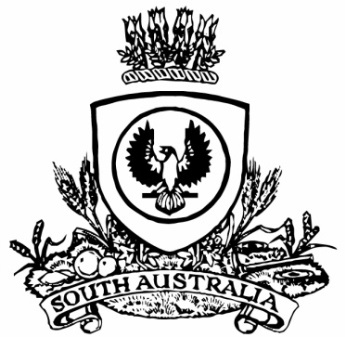 THE SOUTH AUSTRALIANGOVERNMENT GAZETTEPublished by AuthorityAdelaide, Thursday, 6 July 2023ContentsGovernor’s InstrumentsActsDepartment of the Premier and CabinetAdelaide, 6 July 2023His Excellency the Governor’s Deputy directs it to be notified for general information that he has in the name and on behalf of His Majesty The King, this day assented to the undermentioned Bill passed by the Legislative Council and House of Assembly in Parliament assembled, viz.:No. 22 of 2023—Residential Tenancies (Protection of Prospective Tenants) Amendment Bill 2023An Act to amend the Residential Tenancies Act 1995By command,Susan Elizabeth Close, MPFor PremierAppointmentsDepartment of the Premier and CabinetAdelaide, 6 July 2023His Excellency the Governor’s Deputy in Executive Council has been pleased to appoint the undermentioned to the Carrick Hill Trust, pursuant to the provisions of the Carrick Hill Trust Act 1985:Member: from 13 July 2023 until 12 July 2026Susan Victoria NugentBy command,Susan Elizabeth Close, MPFor Premier23ART0017CSDepartment of the Premier and CabinetAdelaide, 6 July 2023His Excellency the Governor’s Deputy in Executive Council has been pleased to appoint the undermentioned to the Construction Industry Long Service Leave Board, pursuant to the provisions of the Construction Industry Long Service Leave Act 1987:Member: from 6 July 2023 until 28 September 2027John Patrick AdleyDeputy Member: from 6 July 2023 until 28 September 2027Adrian Valente (Deputy to Adley)By command,Susan Elizabeth Close, MPFor PremierAGO0100-23CSDepartment of the Premier and CabinetAdelaide, 6 July 2023His Excellency the Governor’s Deputy in Executive Council has been pleased to appoint the undermentioned to the Legal Practitioners Disciplinary Tribunal, pursuant to the provisions of the Legal Practitioners Act 1981:Member: from 10 July 2023 until 9 July 2026Maurine Teresa PykeRoger Issam SallisLesley HastwellFranco CamattaMichelle Louise BarnesAnne Gordon BurgessGary DavisMichael John Dean DawsonPatsy Alison KellettSandra Gail LilburnPresiding Member: from 10 July 2023 until 9 July 2026Maurine Teresa PykeBy command,Susan Elizabeth Close, MPFor PremierAGO0106-23CSDepartment of the Premier and CabinetAdelaide, 6 July 2023His Excellency the Governor’s Deputy in Executive Council has been pleased to appoint the Honourable Dr Susan Elizabeth Close, MP as Acting Premier from 9 July 2023 until 25 July 2023 inclusive, during the absence of the Honourable Peter Bryden Malinauskas, MP.By command,Susan Elizabeth Close, MPFor PremierDPC23/038CSDepartment of the Premier and CabinetAdelaide, 6 July 2023His Excellency the Governor’s Deputy in Executive Council has been pleased to appoint the Honourable Dr Susan Elizabeth Close, MP as Acting Minister for Aboriginal Affairs, Acting Attorney-General and Acting Minister for Industrial Relations and Public Sector from 8 July 2023 until 23 July 2023 inclusive, during the absence of the Honourable Kyam Joseph Maher, MLC.By command,Susan Elizabeth Close, MPFor PremierDPC23/038CSDepartment of the Premier and CabinetAdelaide, 6 July 2023His Excellency the Governor’s Deputy in Executive Council has been pleased to appoint the Honourable Clare Michele Scriven, MLC as Acting Minister for Tourism and Acting Minister for Multicultural Affairs from 17 July 2023 until 24 July 2023 inclusive, during the absence of the Honourable Zoe Lee Bettison, MP.By command,Susan Elizabeth Close, MPFor PremierDPC23/038CSDepartment of the Premier and CabinetAdelaide, 6 July 2023His Excellency the Governor’s Deputy in Executive Council has been pleased to appoint the Honourable Stephen Campbell Mullighan, MP as Acting Minister for Health and Wellbeing from 26 July 2023 until 29 July 2023 inclusive, during the absence of the Honourable Christopher James Picton, MP.By command,Susan Elizabeth Close, MPFor PremierDPC23/038CSDepartment of the Premier and CabinetAdelaide, 6 July 2023His Excellency the Governor’s Deputy in Executive Council has been pleased to appoint the Honourable Natalie Fleur Cook, MP as Acting Minister for Child Protection and Acting Minister for Women and the Prevention of Domestic and Family Violence from 22 August 2023 until 28 August 2023 inclusive, during the absence of the Honourable Katrine Anne Hildyard, MP.By command,Susan Elizabeth Close, MPFor PremierDPC23/038CSDepartment of the Premier and CabinetAdelaide, 6 July 2023His Excellency the Governor’s Deputy in Executive Council has been pleased to appoint the Honourable Andrea Michaels, MP as Acting Minister for Recreation, Sport and Racing from 22 August 2023 until 28 August 2023 inclusive, during the absence of the Honourable Katrine Anne Hildyard, MP.By command,Susan Elizabeth Close, MPFor PremierDPC23/038CSDepartment of the Premier and CabinetAdelaide, 6 July 2023His Excellency the Governor’s Deputy in Executive Council has been pleased to appoint the Honourable Katrine Anne Hildyard, MP as Acting Minister for Human Services from 20 July 2023 until 17 August 2023 inclusive, during the absence of the Honourable Natalie Fleur Cook, MP.By command,Susan Elizabeth Close, MPFor PremierDPC23/038CSDepartment of the Premier and CabinetAdelaide, 6 July 2023His Excellency the Governor’s Deputy in Executive Council has been pleased to appoint the Honourable Joseph Karl Szakacs, MP as Acting Minister for Education, Training and Skills from 8 July 2023 until 14 July 2023 inclusive, during the absence of the Honourable Blair Ingram Boyer, MP.By command,Susan Elizabeth Close, MPFor PremierDPC23/038CSDepartment of the Premier and CabinetAdelaide, 6 July 2023His Excellency the Governor’s Deputy in Executive Council has been pleased to appoint the Honourable Clare Michele Scriven, MLC as Acting Minister for Education, Training and Skills from 15 July 2023 until 22 July 2023 inclusive, during the absence of the Honourable Blair Ingram Boyer, MP.By command,Susan Elizabeth Close, MPFor PremierDPC23/038CSDepartment of the Premier and CabinetAdelaide, 6 July 2023His Excellency the Governor’s Deputy in Executive Council has been pleased to appoint the Honourable Andrea Michaels, MP as Acting Minister for Police, Emergency Services and Correctional Services from 15 July 2023 until 21 July 2023 inclusive, during the absence of the Honourable Joseph Karl Szakacs, MP.By command,Susan Elizabeth Close, MPFor PremierDPC23/038CSDepartment of the Premier and CabinetAdelaide, 6 July 2023His Excellency the Governor’s Deputy in Executive Council has been pleased to appoint the Honourable Nicholas David Champion, MP as Acting Minister for Police, Emergency Services and Correctional Services from 22 July 2023 until 6 August 2023 inclusive, during the absence of the Honourable Joseph Karl Szakacs, MP.By command,Susan Elizabeth Close, MPFor PremierDPC23/038CSDepartment of the Premier and CabinetAdelaide, 6 July 2023His Excellency the Governor’s Deputy in Executive Council has been pleased to appoint the Honourable Stephen Campbell Mullighan, MP as Acting Minister for Trade and Investment, Acting Minister for Housing and Urban Development and Acting Minister for Planning from 14 July 2023 until 21 July 2023 inclusive, during the absence of the Honourable Nicholas David Champion, MP.By command,Susan Elizabeth Close, MPFor PremierDPC23/038CSDepartment of the Premier and CabinetAdelaide, 6 July 2023His Excellency the Governor’s Deputy in Executive Council has been pleased to appoint Vanessa Jane Burrows as the Acting Director of the Office for Public Integrity for a term commencing on 17 July 2023 and expiring on 26 July 2023 - pursuant to section 18 of the Independent Commission Against Corruption Act 2012.By command,Susan Elizabeth Close, MPFor PremierAGO0109-23CSProclamationsSouth AustraliaAdministrative Arrangements (Administration of Public Sector (Data Sharing) Act) Proclamation 2023under section 5 of the Administrative Arrangements Act 19941—Short titleThis proclamation may be cited as the Administrative Arrangements (Administration of Public Sector (Data Sharing) Act) Proclamation 2023.2—CommencementThis proclamation comes into operation on the day on which it is made.3—Administration of Act committed to Minister for Consumer and Business AffairsThe administration of the Public Sector (Data Sharing) Act 2016 is committed to the Minister for Consumer and Business Affairs.Made by the Governor's Deputywith the advice and consent of the Executive Councilon 6 July 2023RegulationsSouth AustraliaSummary Offences (Custody Notification Service) Amendment Regulations 2023under the Summary Offences Act 1953ContentsPart 1—Preliminary1	Short title2	CommencementPart 2—Amendment of Summary Offences Regulations 20163	Amendment of regulation 33A—Interpretation4	Amendment of regulation 33C—ALRM to be notified of detention of Aboriginal or Torres Strait Islander personsPart 1—Preliminary1—Short titleThese regulations may be cited as the Summary Offences (Custody Notification Service) Amendment Regulations 2023.2—CommencementThese regulations come into operation 4 months after the day on which they are made (see Legislative Instruments Act 1978 section 10AA).Part 2—Amendment of Summary Offences Regulations 20163—Amendment of regulation 33A—InterpretationRegulation 33A, definition of responsible officer—delete the definition and substitute:responsible officer, in respect of a person detained at a police facility in police custody, means the police officer who is for the time being responsible for the custodial management of that person.4—Amendment of regulation 33C—ALRM to be notified of detention of Aboriginal or Torres Strait Islander personsRegulation 33C(1)—delete "police facility must, as soon as is reasonably practicable after a person (including, to avoid doubt, a child) is delivered into the custody of the responsible officer" and substitute:person (including, to avoid doubt, a child) detained at a police facility in police custody must, as soon as is reasonably practicable after the person is detained at the facilityMade by the Governor's Deputywith the advice and consent of the Executive Councilon 6 July 2023No 64 of 2023South AustraliaSACE Board of South Australia Regulations 2023under the SACE Board of South Australia Act 1983Contents1	Short title2	Commencement3	Interpretation4	Transitional arrangements5	FeesSchedule 1—Repeal of SACE Board of South Australia Regulations 20081—Short titleThese regulations may be cited as the SACE Board of South Australia Regulations 2023.2—CommencementThese regulations come into operation on the day on which they are made.3—InterpretationIn these regulations—Act means the SACE Board of South Australia Act 1983;Amendment Act means the Senior Secondary Assessment Board of South Australia (Review) Amendment Act 2008;prescribed certification requirements means any qualification requirements for the achievement of the SACE—	(a)	prescribed by the Senior Secondary Assessment Board of South Australia Regulations 2000 (repealed); or	(b)	determined by the Board.4—Transitional arrangements	(1)	The Board may continue to award the qualification in existence on the commencement of the Amendment Act on such basis as the Board may determine from time to time.	(2)	The prescribed certification requirements will continue to apply (as may be relevant) for students undertaking senior secondary education (within the meaning of the Senior Secondary Assessment Board of South Australia Act 1983 immediately before the commencement of the Amendment Act) until otherwise determined by the Board.	(3)	All approvals given or other steps taken by the Board before the commencement of the Amendment Act (and still having force or effect immediately before that commencement) will continue to have effect in all respects on and after that commencement unless or until the Board determines otherwise.	(4)	All achievements recognised by the Board before the commencement of the Amendment Act (and being so recognised at the time of that commencement) will continue to have effect in all respects on or after that commencement (unless the Board has valid grounds to revoke the recognition of an achievement in a particular case after that commencement).5—FeesThe Board may, in appropriate cases, waive or reduce fees that would otherwise be payable to the Board under the Act.Schedule 1—Repeal of SACE Board of South Australia Regulations 2008The SACE Board of South Australia Regulations 2008 are repealed.Editorial note—As required by section 10AA(2) of the Legislative Instruments Act 1978, the Minister has certified that, in the Minister's opinion, it is necessary or appropriate that these regulations come into operation as set out in these regulations.Made by the Governor's Deputyon the recommendation of the Board and with the advice and consent of the Executive Councilon 6 July 2023No 65 of 2023South AustraliaNational Electricity (South Australia) (Civil Penalties) Amendment Regulations 2023under the National Electricity (South Australia) Act 1996ContentsPart 1—Preliminary1	Short title2	CommencementPart 2—Amendment of National Electricity (South Australia) Regulations3	Amendment of Schedule 1—Civil penalty provisionPart 1—Preliminary1—Short titleThese regulations may be cited as the National Electricity (South Australia) (Civil Penalties) Amendment Regulations 2023.2—Commencement	(1)	Subject to subregulations (2) to (4) (inclusive), these regulations come into operation on the day on which they are made.	(2)	The following regulations come into operation on 3 June 2024:	(a)	regulation 3(1);	(b)	regulation 3(6);	(c)	regulation 3(12);	(d)	regulation 3(21);	(e)	regulation 3(24);	(f)	regulation 3(26);	(g)	regulation 3(34);	(h)	regulation 3(37);	(i)	regulation 3(40);	(j)	regulation 3(41);	(k)	regulation 3(43);	(l)	regulation 3(44).	(3)	Regulation 3(16) comes into operation on 9 October 2023.	(4)	Regulation 3(17) to (20) (inclusive) comes into operation on 31 July 2025.Part 2—Amendment of National Electricity (South Australia) Regulations3—Amendment of Schedule 1—Civil penalty provision	(1)	Schedule 1, Part 1—after "clause 2.2.4(d)" insert:clause 2.2.5A(b)clause 2.2.5A(c)clause 2.2.7(c2)	(2)	Schedule 1, Part 1—delete "clause 2.2.6(g)(1)"	(3)	Schedule 1, Part 1—delete "clause 2.2.6(g)(2)"	(4)	Schedule 1, Part 1—delete "clause 2.2.6(g)(4)"	(5)	Schedule 1, Part 1—delete "clause 2.2.6(h)"	(6)	Schedule 1, Part 1—after "clause 2.2.7(f)" insert:clause 2.2.8(d)clause 2.2.8(e)clause 2.3.4(f)clause 2.3.4(g)	(7)	Schedule 1, Part 1—delete "clause 2.3.4(c)"	(8)	Schedule 1, Part 1—delete "clause 2.3.5(g)(1)"	(9)	Schedule 1, Part 1—delete "clause 2.3.5(g)(2)"	(10)	Schedule 1, Part 1—delete "clause 2.3.5(g)(4)"	(11)	Schedule 1, Part 1—delete "clause 2.3.5(h)"	(12)	Schedule 1, Part 1—after "clause 2.3.6(k)" insert:clause 2.3D.2(a)clause 2.3D.2(b)clause 2.3D.2(c)	(13)	Schedule 1, Part 1—delete "clause 2.3A.1(g)"	(14)	Schedule 1, Part 1—delete "clause 2.3A.1(h)"	(15)	Schedule 1, Part 1—delete "clause 2.5.1(d4)"	(16)	Schedule 1, Part 1—after "clause 3.7.2(d)" insert:clause 3.7.2(d1)	(17)	Schedule 1, Part 1—delete "clause 3.7.3(e)"	(18)	Schedule 1, Part 1—delete "clause 3.7.3(f)"	(19)	Schedule 1, Part 1—delete "clause 3.7.3(g)"	(20)	Schedule 1, Part 1—before "clause 3.7B(b)" insert:clause 3.7.3(h)clause 3.7.3(i)clause 3.7.3(j)	(21)	Schedule 1, Part 1—after "clause 4.9.8(a)" insert:clause 4.9.8(a3)	(22)	Schedule 1, Part 1—after "clause 5.2.3(g1)" insert:clause 5.2.3A(d)	(23)	Schedule 1, Part 1—after "clause 5.2.4(a)" insert:clause 5.2.4(f)	(24)	Schedule 1, Part 1—after "clause 5.2.5(c)" insert:clause 5.2.5A(a)clause 5.2.5A(c)	(25)	Schedule 1, Part 1—delete "clause 5.2A.7(e)"	(26)	Schedule 1, Part 1—after "clause 5.3.10(a)" insert:clause 5.3.10(a1)	(27)	Schedule 1, Part 1—before "clause 5.6.2(b)" insert:clause 5.3.13(a)	(28)	Schedule 1, Part 1—after "clause 5.13.1(d)" insert:clause 5.13.1(d1)	(29)	Schedule 1, Part 1—before "clause 5.14.1(a)(1)" insert:clause 5.13B.1(e)clause 5.13B.1(f)	(30)	Schedule 1, Part 1—after "clause 6.17.1" insert:clause 6A.21.1	(31)	Schedule 1, Part 2—delete "clause 2.3.2(c)"	(32)	Schedule 1, Part 2—delete "clause 2.3.3(c)"	(33)	Schedule 1, Part 2—delete "clause 2.3.4(h)"	(34)	Schedule 1, Part 2—after "clause 5.2.5(e)" insert:clause 5.2.5A(d)clause 5.2.5A(e)	(35)	Schedule 1, Part 2—delete "clause 5.3.4B(a)" and substitute:clause 5.3.4B(a2)	(36)	Schedule 1, Part 2—after "clause 5.3.4B(q)" insert:clause 5.3.4C(a)clause 5.3.4C(c)clause 5.3.4C(e)	(37)	Schedule 1, Part 2—after "clause 5.3.9(b)(2)" insert:clause 5.3.9(b)(2A)	(38)	Schedule 1, Part 2—after "clause 5.3.9(h)" insert:clause 5.3.12(b)clause 5.3.12(h)	(39)	Schedule 1, Part 2—after "clause 5.7.7(aa)" insert:clause 5.13B.1(g)	(40)	Schedule 1, Part 2—after "clause 5.20B.6(b)" insert:clause 5.20B.6(b1)	(41)	Schedule 1, Part 2—after "clause 5.20C.4(b)" insert:clause 5.20C.4(b1)	(42)	Schedule 1, Part 2—after "clause S5.3a.1(a1)" insert:clause 5A.A.5	(43)	Schedule 1, Part 2—after "clause 9.12.3(h)" insert:clause 11.145.2(c)clause 11.145.2(d)	(44)	Schedule 1, Part 3—after "clause 5.7.3(a)" insert:clause 5.7.3(a1)	(45)	Schedule 1, Part 3—before "clause 5.16.3(a)" insert:clause 5.13B.2(e)clause 5.13B.4(a)Editorial note—As required by section 10AA(2) of the Legislative Instruments Act 1978, the Minister has certified that, in the Minister's opinion, it is necessary or appropriate that these regulations come into operation as set out in these regulations.Made by the Governor's Deputyon the unanimous recommendation of the Ministers of the participating jurisdictions and with the advice and consent of the Executive Councilon 6 July 2023No 66 of 2023South AustraliaNational Energy Retail (Civil Penalties) Amendment Regulations 2023under the National Energy Retail Law and section 12 of the National Energy Retail Law (South Australia) Act 2011ContentsPart 1—Preliminary1	Short title2	CommencementPart 2—Amendment of National Energy Retail Regulations3	Amendment of Schedule 1—Civil penalty provisionsPart 1—Preliminary1—Short titleThese regulations may be cited as the National Energy Retail (Civil Penalties) Amendment Regulations 2023.2—CommencementThese regulations come into operation on the day on which they are made.Part 2—Amendment of National Energy Retail Regulations3—Amendment of Schedule 1—Civil penalty provisions	(1)	Schedule 1, Part 1—after "Rule 75B(2)" insert:Rule 76ARule 76DRule 76G(1)	(2)	Schedule 1, Part 2—after "Rule 82" insert:Rule 126A	(3)	Schedule 1, Part 2—after "Rule 147(7)" insert:Rule 147AEditorial note—As required by section 10AA(2) of the Legislative Instruments Act 1978, the Minister has certified that, in the Minister's opinion, it is necessary or appropriate that these regulations come into operation as set out in these regulations.Made by the Governor's Deputyon the unanimous recommendation of the Ministers of the participating jurisdictions and with the advice and consent of the Executive Councilon 6 July 2023No 67 of 2023State Government InstrumentsHousing Improvement Act 2016Rent Control RevocationsWhereas the Minister for Human Services Delegate is satisfied that each of the houses described hereunder has ceased to be unsafe or unsuitable for human habitation for the purposes of the Housing Improvement Act 2016, notice is hereby given that, in exercise of the powers conferred by the said Act, the Minister for Human Services Delegate does hereby revoke the said Rent Control in respect of each property.Dated: 6 July 2023Craig ThompsonHousing Regulator and RegistrarHousing Safety Authority, SAHADelegate of Minister for Human ServicesJustices of the Peace Act 2005Section 4Notice of Appointment of Justices of the Peace for South Australia 
by the Commissioner for Consumer AffairsI, Fraser Stroud, Commissioner for Consumer Affairs, delegate of the Attorney-General, pursuant to Section 4 of the Justices of the Peace Act 2005, do hereby appoint the people listed as Justices of the Peace for South Australia as set out below.For a period of ten years for a term commencing on 11 July 2023 and expiring on 10 July 2033:Evie Marie Kotses WHITTAKERSusan Kaye WEBBERChristine VLASSOPOULOSClaire TESOLINCatherine Sally SMITHSandaldeep SINGHPeter Daniel Skip SCANLANAzra SARIPhilippa ROBERTSONMichelle Ann RICEGautami Rajeshkumar PATELLynette Fay MONTGOMERIEHeather MARRIOTTTrevor Kingsley LITTLEElizabeth Dianne KRAFTM Sirajul KARIMSharon Louise HENDERSONFlorencia Operio GALARITAAaron Michael William FROMMMarissa FOUYAXISChristine FORGIONEKristin Lea FALKENBERGDennis Ian CHAPMANMarei Salem ALNAHDIDated: 3 July 2023Fraser StroudCommissioner for Consumer AffairsDelegate of the Attorney-GeneralLand Acquisition Act 1969Section 16Form 5—Notice of Acquisition1.	Notice of acquisitionThe Commissioner of Highways (the Authority), of 50 Flinders Street, Adelaide SA 5000, acquires the following interests in the following land:Comprising an unencumbered estate in fee simple in that piece of land being portion of Allotment 1 in Filed Plan No 257730 comprised in Certificate of Title Volume 6269 Folio 723 and being the whole of the land identified as Allotment 621 in D129908 lodged in the Lands Titles Office.This notice is given under Section 16 of the Land Acquisition Act 1969.2.	CompensationA person who has or had an interest consisting of native title or an alienable interest in the land that is divested or diminished by the acquisition or the enjoyment of which is adversely affected by the acquisition who does not receive an offer of compensation from the Authority may apply to the Authority for compensation.2A.	Payment of professional costs relating to acquisition (Section 26B)If you are the owner in fee simple of the land to which this notice relates, you may be entitled to a payment of up to $10,000 from the Authority for use towards the payment of professional costs in relation to the acquisition of the land. Professional costs include legal costs, valuation costs and any other costs prescribed by the Land Acquisition Regulations 2019.3.	InquiriesInquiries should be directed to:Philip CheffirsGPO Box 1533Adelaide, SA 5001Telephone: (08) 7133 2395Dated: 5 July 2023The Common Seal of the COMMISSIONER OF HIGHWAYS was hereto affixed by authority of the Commissioner in the presence of:Rocco CarusoManager, Property Acquisition(Authorised Officer)Department for Infrastructure and TransportDIT 2020/16816/01Land Acquisition Act 1969Section 16Form 5—Notice of Acquisition1.	Notice of acquisitionThe Commissioner of Highways (the Authority), of 83 Pirie Street, Adelaide SA 5000, acquires the following interests in the following land:Comprising an unencumbered estate in fee simple in that piece of land being portion of Allotment 4 in Deposited Plan 113256 comprised in Certificate of Title Volume 6178 Folio 549 and being the whole of the land identified as Allotment 2730 in D132318 lodged in the Lands Titles Office.This notice is given under Section 16 of the Land Acquisition Act 1969.2.	CompensationA person who has or had an interest consisting of native title or an alienable interest in the land that is divested or diminished by the acquisition or the enjoyment of which is adversely affected by the acquisition who does not receive an offer of compensation from the Authority may apply to the Authority for compensation.2A.	Payment of professional costs relating to acquisition (Section 26B)If you are the owner in fee simple of the land to which this notice relates, you may be entitled to a payment of up to $10,000 from the Authority for use towards the payment of professional costs in relation to the acquisition of the land. Professional costs include legal costs, valuation costs and any other costs prescribed by the Land Acquisition Regulations 2019.3.	InquiriesInquiries should be directed to:Daniel TukGPO Box 1533Adelaide, SA 5001Telephone: (08) 7133 2479Dated: 4 July 2023The Common Seal of the COMMISSIONER OF HIGHWAYS was hereto affixed by authority of the Commissioner in the presence of:Rocco CarusoManager, Property Acquisition(Authorised Officer)Department for Infrastructure and Transport2021/12964/01Land Acquisition Act 1969Section 16Form 5—Notice of Acquisition1.	Notice of acquisitionThe Commissioner of Highways (the Authority), of 83 Pirie Street, Adelaide SA 5000, acquires the following interests in the following land:Comprising the entirety of the right, estate or interest of Paul Capponi, whether as lessee, as sub-lessee or as licensee or otherwise in that piece of land, being the whole of Unit 1 in Strata Plan 3623 comprised in Certificate of Title Volume 6058 Folio 271.This notice is given under Section 16 of the Land Acquisition Act 1969.2.	CompensationA person who has or had an interest consisting of native title or an alienable interest in the land that is divested or diminished by the acquisition or the enjoyment of which is adversely affected by the acquisition who does not receive an offer of compensation from the Authority may apply to the Authority for compensation.2A.	Payment of professional costs relating to acquisition (Section 26B)If you are the owner in fee simple of the land to which this notice relates, you may be entitled to a payment of up to $10,000 from the Authority for use towards the payment of professional costs in relation to the acquisition of the land.Professional costs include legal costs, valuation costs and any other costs prescribed by the Land Acquisition Regulations 2019.3.	InquiriesInquiries should be directed to:Petrula PettasGPO Box 1533Adelaide, SA 5001Telephone: (08) 7133 2457Dated: 6 July 2023The Common Seal of the COMMISSIONER OF HIGHWAYS was hereto affixed by authority of the Commissioner in the presence of:Rocco CarusoManager, Property Acquisition(Authorised Officer)Department for Infrastructure and Transport2021/13406/01Land Acquisition Act 1969Section 16Form 5—Notice of Acquisition1.	Notice of acquisitionThe Commissioner of Highways (the Authority), of 83 Pirie Street, Adelaide SA 5000, acquires the following interests in the following land:Comprising an unencumbered estate in fee simple in that piece of land being the whole of Allotment 191 in Deposited Plan 35934 comprised in Certificate of Title Volume 5142 Folio 67.This notice is given under Section 16 of the Land Acquisition Act 1969.2.	CompensationA person who has or had an interest consisting of native title or an alienable interest in the land that is divested or diminished by the acquisition or the enjoyment of which is adversely affected by the acquisition who does not receive an offer of compensation from the Authority may apply to the Authority for compensation.2A.	Payment of professional costs relating to acquisition (Section 26B)If you are the owner in fee simple of the land to which this notice relates, you may be entitled to a payment of up to $10,000 from the Authority for use towards the payment of professional costs in relation to the acquisition of the land. Professional costs include legal costs, valuation costs and any other costs prescribed by the Land Acquisition Regulations 2019.3.	InquiriesInquiries should be directed to:Petrula PettasGPO Box 1533Adelaide, SA 5001Telephone: (08) 7133 2457Dated: 6 July 2023The Common Seal of the COMMISSIONER OF HIGHWAYS was hereto affixed by authority of the Commissioner in the presence of:Rocco CarusoManager, Property Acquisition(Authorised Officer)Department for Infrastructure and Transport2022/02934/01Land Acquisition Act 1969Section 16Form 5—Notice of Acquisition1.	Notice of acquisitionThe Commissioner of Highways (the Authority), of 83 Pirie Street, Adelaide SA 5000, acquires the following interests in the following land:First:	Comprising an unencumbered estate in fee simple in that piece of land being the whole of Allotment 198 in Deposited Plan 32444 comprised in Certificate of Title Volume 5061 Folio 145Secondly:	Comprising an unencumbered estate in fee simple in that piece of land being the whole of Allotment 300 in Filed Plan 38778 comprised in Certificate of Title Volume 5471 Folio 742This notice is given under Section 16 of the Land Acquisition Act 1969.2.	CompensationA person who has or had an interest consisting of native title or an alienable interest in the land that is divested or diminished by the acquisition or the enjoyment of which is adversely affected by the acquisition who does not receive an offer of compensation from the Authority may apply to the Authority for compensation.2A.	Payment of professional costs relating to acquisition (Section 26B)If you are the owner in fee simple of the land to which this notice relates, you may be entitled to a payment of up to $10,000 from the Authority for use towards the payment of professional costs in relation to the acquisition of the land.Professional costs include legal costs, valuation costs and any other costs prescribed by the Land Acquisition Regulations 2019.3.	InquiriesInquiries should be directed to:Petrula PettasGPO Box 1533Adelaide, SA 5001Telephone: (08) 7133 2457Dated: 6 July 2023The Common Seal of the COMMISSIONER OF HIGHWAYS was hereto affixed by authority of the Commissioner in the presence of:Rocco CarusoManager, Property Acquisition(Authorised Officer)Department for Infrastructure and Transport2022/02935/01Land Acquisition Act 1969Section 16Form 5—Notice of Acquisition1.	Notice of acquisitionThe Commissioner of Highways (the Authority), of 83 Pirie Street, Adelaide SA 5000, acquires the following interests in the following land:Comprising an unencumbered estate in fee simple in that piece of land being the whole of Allotment 87 in Filed Plan 12864 comprised in Certificate of Title Volume 5280 Folio 929.This notice is given under Section 16 of the Land Acquisition Act 1969.2.	CompensationA person who has or had an interest consisting of native title or an alienable interest in the land that is divested or diminished by the acquisition or the enjoyment of which is adversely affected by the acquisition who does not receive an offer of compensation from the Authority may apply to the Authority for compensation.2A.	Payment of professional costs relating to acquisition (Section 26B)If you are the owner in fee simple of the land to which this notice relates, you may be entitled to a payment of up to $10,000 from the Authority for use towards the payment of professional costs in relation to the acquisition of the land.Professional costs include legal costs, valuation costs and any other costs prescribed by the Land Acquisition Regulations 2019.3.	InquiriesInquiries should be directed to:Rob GardnerGPO Box 1533Adelaide, SA 5001Telephone: (08) 7133 2415Dated: 4 July 2023The Common Seal of the COMMISSIONER OF HIGHWAYS was hereto affixed by authority of the Commissioner in the presence of:Rocco CarusoManager, Property Acquisition(Authorised Officer)Department for Infrastructure and Transport2022/08333/01Land Acquisition Act 1969Section 16Form 5—Notice of Acquisition1.	Notice of acquisitionThe Commissioner of Highways (the Authority), of 83 Pirie Street, Adelaide SA 5000, acquires the following interests in the following land:Comprising an unencumbered estate in fee simple in that piece of land being portion of Allotments Comprising Pieces 69 and 70 in Deposited Plan 69284 comprised in Certificate of Title Volume 5972 Folio 533 and being the whole of the land identified as Allotment 2620 in D132379 lodged in the Lands Titles Office.This notice is given under Section 16 of the Land Acquisition Act 1969.2.	CompensationA person who has or had an interest consisting of native title or an alienable interest in the land that is divested or diminished by the acquisition or the enjoyment of which is adversely affected by the acquisition who does not receive an offer of compensation from the Authority may apply to the Authority for compensation.2A.	Payment of professional costs relating to acquisition (Section 26B)If you are the owner in fee simple of the land to which this notice relates, you may be entitled to a payment of up to $10,000 from the Authority for use towards the payment of professional costs in relation to the acquisition of the land.Professional costs include legal costs, valuation costs and any other costs prescribed by the Land Acquisition Regulations 2019.3.	InquiriesInquiries should be directed to:Daniel TukGPO Box 1533Adelaide, SA 5001Telephone: (08) 7133 2479Dated: 4 July 2023The Common Seal of the COMMISSIONER OF HIGHWAYS was hereto affixed by authority of the Commissioner in the presence of:Rocco CarusoManager, Property Acquisition(Authorised Officer)Department for Infrastructure and Transport2022/15487/01Land Acquisition Act 1969Section 16Form 5—Notice of Acquisition1.	Notice of acquisitionThe Commissioner of Highways (the Authority), of 83 Pirie Street, Adelaide SA 5000, acquires the following interests in the following land:Comprising an unencumbered estate in fee simple in that piece of land being portion of Allotment 72 in Deposited Plan 69273 comprised in Certificate of Title Volume 5974 Folio 147 and being the whole of the land identified as Allotments 2650 and 2651 in D132316 lodged in the Lands Titles Office.This notice is given under Section 16 of the Land Acquisition Act 1969.2.	CompensationA person who has or had an interest consisting of native title or an alienable interest in the land that is divested or diminished by the acquisition or the enjoyment of which is adversely affected by the acquisition who does not receive an offer of compensation from the Authority may apply to the Authority for compensation.2A.	Payment of professional costs relating to acquisition (Section 26B)If you are the owner in fee simple of the land to which this notice relates, you may be entitled to a payment of up to $10,000 from the Authority for use towards the payment of professional costs in relation to the acquisition of the land.Professional costs include legal costs, valuation costs and any other costs prescribed by the Land Acquisition Regulations 2019.3.	InquiriesInquiries should be directed to:Daniel TukGPO Box 1533Adelaide, SA 5001Telephone: (08) 7133 2479Dated: 4 July 2023The Common Seal of the COMMISSIONER OF HIGHWAYS was hereto affixed by authority of the Commissioner in the presence of:Rocco CarusoManager, Property Acquisition(Authorised Officer)Department for Infrastructure and Transport2022/15489/01Land Acquisition ActSection 16Form 5—Notice of Acquisition1.	Notice of acquisitionThe Commissioner of Highways (the Authority), of 83 Pirie Street, Adelaide SA 5000, acquires the following interests in the following land:Comprising an unencumbered estate in fee simple in that piece of land being portion of Allotment 51 in Deposited Plan 83582 comprised in Certificate of Title Volume 6084 Folio 128 and being the whole of the land identified as Allotment 2720 in D132317 lodged in the Lands Titles Office.This notice is given under Section 16 of the Land Acquisition Act 1969.2.	CompensationA person who has or had an interest consisting of native title or an alienable interest in the land that is divested or diminished by the acquisition or the enjoyment of which is adversely affected by the acquisition who does not receive an offer of compensation from the Authority may apply to the Authority for compensation.2A.	Payment of professional costs relating to acquisition (Section 26B)If you are the owner in fee simple of the land to which this notice relates, you may be entitled to a payment of up to $10,000 from the Authority for use towards the payment of professional costs in relation to the acquisition of the land. Professional costs include legal costs, valuation costs and any other costs prescribed by the Land Acquisition Regulations 2019.3.	InquiriesInquiries should be directed to:Daniel TukGPO Box 1533Adelaide SA 5001Telephone: (08) 7133 2479Dated: 4 July 2023The Common Seal of the COMMISSIONER OF HIGHWAYS was hereto affixed by authority of the Commissioner in the presence of:Rocco CarusoManager, Property Acquisition(Authorised Officer)Department for Infrastructure and Transport2022/15496/01Legal Practitioners Act 1981Notice from the Chief Justice of South AustraliaUnder the Legal Practitioners Act 1981, I hereby give notice as follows:The Honourable David John Bleby has adopted the designation of Senior Counsel and is entitled to be recognised as such pursuant to Rule 263.12(3) of the Uniform Civil Rules 2020 (SA), having resigned from the office of King’s Counsel on 12 September 2022.Dated: 6 March 2023The Honourable Chris KourakisChief Justice of South AustraliaLegal Practitioners Act 1981Notice from the Chief Justice of South AustraliaUnder the Legal Practitioners Act 1981, I hereby give notice as follows:The Honourable Patricia Kelly has adopted the designation of Senior Counsel, and is entitled to be recognised as such pursuant to Rule 263.12(3) of the Uniform Civil Rules 2020 (SA), having resigned from the office of King’s Counsel on 1 February 2023.Dated: 6 March 2023The Honourable Chris KourakisChief Justice of South AustraliaLocal Government (Elections) Regulations 2010Local Government (Elections) Act 1999Regulation 9A(2)—Assisted Voting—PreliminaryPursuant to Regulation 9A(2) of the Local Government (Elections) Regulations 2010 (LGER), and for the purposes of Section 41A(2)(a)(ii) of the Local Government (Elections) Act 1999 (LGEA), I, Mick Sherry, Returning Officer, hereby determine the following days and times at which the telephone assisted voting method is to be made available and the telephone numbers for the telephone assisted voting method for the 2023 Flinders Ranges Council supplementary election.To vote by the telephone assisted voting method, prescribed electors (41A(8) LGEA) will call the Electoral Commission’s call centre on:•	1300 655 232 within South Australia only•	08 7424 7400 from interstate•	+61 8 7424 7400 from overseasThe Telephone Assisted Voting Centre will operate for the following days and times:Operating hours•	Monday, 17 July 2023 9:00am-5:00pm•	Monday, 24 July 2023 9:00am-12:00pm (Close of Voting)Dated: 6 July 2023M. SherryReturning OfficerMining Act 1971Application for a Mining LeaseNotice is hereby given in accordance with Section 56H of the Mining Act 1971, that an application for a Mining Lease over the undermentioned mineral claim has been received:Applicant:	Jarrad Anthony StonehamClaim Number:	4549Location:	CT 5451/177, Renmark West area, approximately 6km west of Renmark.Area:	11.36 hectares approximatelyPrimary Authorised Mineral:	Extractive Minerals—SandReference:	2021/000333To arrange an inspection of the proposal at the Department for Energy and Mining, please call the Department on 08 8463 3103.An electronic copy of the proposal can be found on the Department for Energy and Mining website: https://www.energymining.sa.gov.au/industry/minerals-and-mining/mining/community-engagement-opportunitiesWritten submissions in relation to this application are invited to be received at the Department for Energy and Mining, Mining Regulation, Attn: Business Support Officer, GPO Box 320, Adelaide SA 5001 or dem.miningregrehab@sa.gov.au by no later than 17 July 2023.The delegate of the Minister for Energy and Mining is required to have regard to these submissions in determining whether to grant or refuse the application and, if granted, the terms and conditions on which it should be granted.When you make a written submission, that submission becomes a public record. Your submission will be provided to the applicant and may be made available for public inspection.Dated: 6 July 2023C. AndrewsActing Mining Registrar as delegate for the Minister for Energy and MiningDepartment for Energy and MiningMotor Vehicles Act 1959South AustraliaMotor Vehicles (Approval of Motor Bikes and Motor Trikes) Notice 2023 No 2under the Motor Vehicles Act 19591—Short titleThis notice may be cited as the Motor Vehicles (Approval of Motor Bikes and Motor Trikes) Notice 2023.2—CommencementThis notice will come into operation on the date of publication in this Gazette.  3—Approved motor bikes and motor trikesFor the purposes of Schedules 2 and 3 of the Motor Vehicles Regulations 2010 and the transitional provisions of the Motor Vehicles Variation Regulations 2005 (No 233 of 2005), the motor bikes and motor trikes specified in Schedule 1 are approved.Schedule 1—Approved motor bikes and motor trikesThe following are approved:All motor bikes and motor trikes built before December 1960 with an engine capacity not exceeding 660ml All motor bikes and motor trikes with an engine capacity not exceeding 260 milliliters and a power to weight ratio not exceeding 150 kilowatts per tonne, except the following:Suzuki RGV250Kawasaki KR250 (KR-1 and KR1s models)Honda NSR250Yamaha TZR250Aprilia RS250All motor bikes and motor trikes with electric powered engines, with a power output not in excess of 25 kwMotor bikes and Motor trikes with electric powered engines listed in the table below are approved:Motor trikes with an engine capacity not less than 261ml and not exceeding 660ml listed in the table below are approved:Motor bikes with an engine capacity not less than 261ml and not exceeding 660ml listed in the table below are approved:An approved motor bike and motor trike must:Be the standard model and variant as specified on the above list; andNot be modified in any way that increases its power-to-weight ratio.Schedule 2—RevocationThe Motor Vehicles (Approval of Motor Bikes and Motor Trikes) Notice 2023 No 1 made on 23 January 2023.(Gazette no.6, p.104) is revoked.Stuart GilbertDEPUTY REGISTRAR OF MOTOR VEHICLES4 July 2023Petroleum and Geothermal Energy Act 2000CorrigendumIn the South Australian Government Gazette No. 47 of 29 June 2023, the second published notice under the Petroleum and Geothermal Energy Act 2000 on page 2100 was incorrect. The notice should be replaced with the following:Suspension of Petroleum Retention Licences—
PRLs 221, 222, 223, 224, 226, 227, 228, 229 and 230Pursuant to Section 90 of the Petroleum and Geothermal Energy Act 2000, notice is hereby given that the abovementioned Licences have been suspended for the period from 7 April 2023 to 6 October 2023 inclusive, pursuant to delegated powers dated 29 June 2018.The expiry date of PRLs 221, 222, 223, 224, 226, 227, 228, 229 and 230 is now determined to be 24 April 2026.Dated: 21 June 2023Nick PanagopoulosA/Executive DirectorEnergy Resources DivisionDepartment for Energy and MiningDelegate of the Minister for Energy and MiningRoad Traffic Act 1961South AustraliaRoad Traffic (Electric Personal Transporters) Notice No 2 of 2023under section 161A of the Road Traffic Act 19611	Operation and revocationThis Notice comes into operation on the day on which it is made and will cease operation on 30 April 2024. This Notice revokes the Road Traffic (Electric Personal Transporters) Notice No 6 of 2022 of 28 December 2022.2	InterpretationIn this Notice—Act means the Road Traffic Act 1961;Council means the Corporation of the City of Adelaide;electric personal transporter has the same meaning as in the Road Traffic (Miscellaneous) Regulations 2014;Minister means the Minister to whom the administration of the Act is committed;path means a bicycle path, footpath, separated footpath or shared path.3	ApprovalIn accordance with the power under section 161A of the Act, I hereby APPROVE an electric personal transporter to be driven on or over a road.4	ConditionsAn electric personal transporter may only be driven:within the Council area designated in the Schedule to this Notice;on roads and paths not prohibited for use by Council;if supplied by an operator permitted by Council, or otherwise authorised or accredited;by a driver aged 18 years old or older;if the electric personal transporter meets the criteria in paragraphs (a) to (d) of the definition of scooter in rule 244A(1) of the Australian Road Rules;if the maximum speed of the electric personal transporter cannot exceed 15km/h;if the unladen mass of the electric personal transporter does not exceed 25kg.5	RevocationThis Notice may be revoked by the Minister or his delegate at any time.6	ExecutionDated: 29 June 2023Hon Tom Koutsantonis MPMinister for Infrastructure and Transport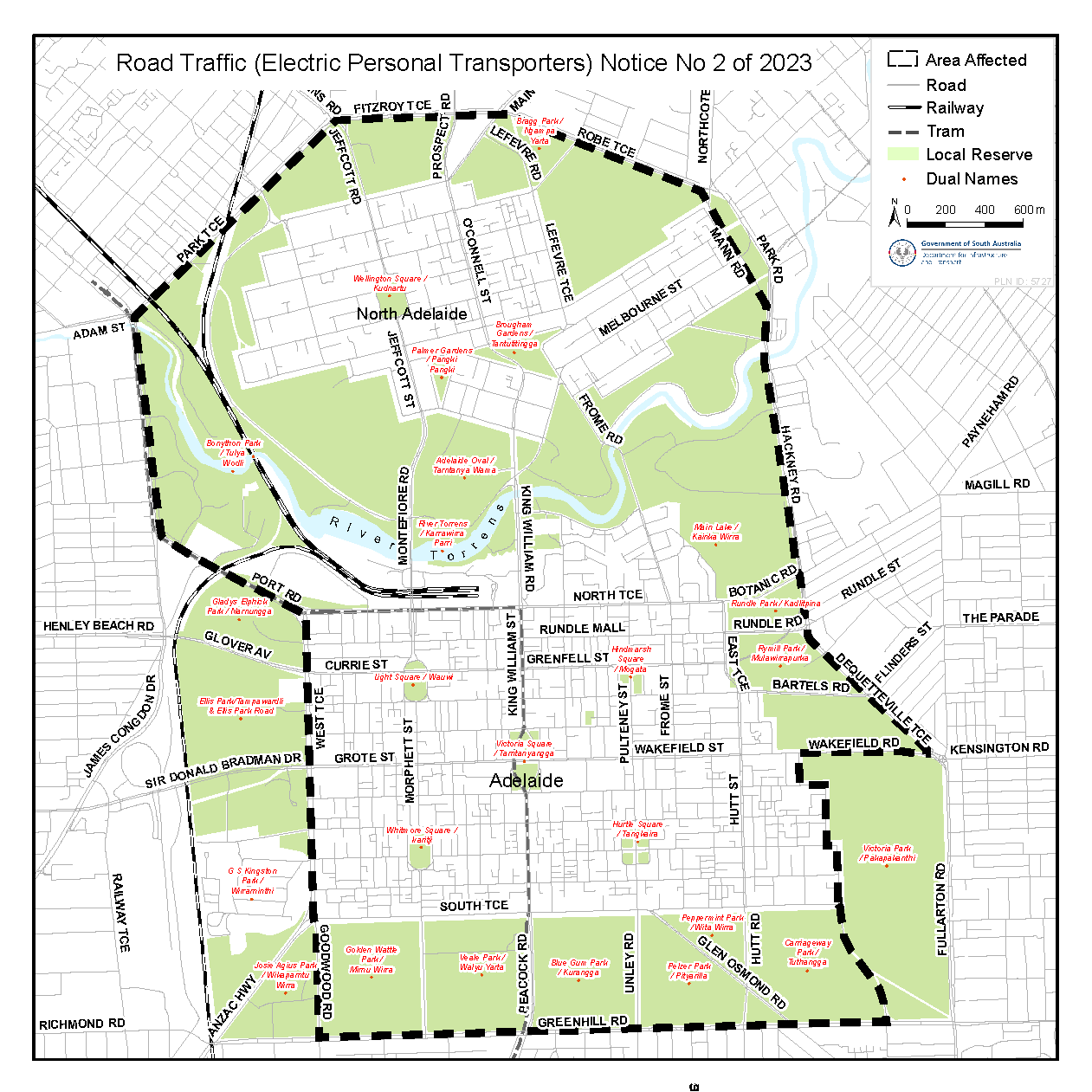 Road Traffic Act 1961South AustraliaRoad Traffic (Electric Personal Transporters) Notice No 3 of 2023under section 161A of the Road Traffic Act 19611	Operation and revocationThis Notice comes into operation on the day on which it is made and will cease operation on 31 December 2024. This Notice revokes the Road Traffic (Electric Personal Transporters) Notice No 3 of 2022 of 31 October 2022.2	InterpretationIn this Notice—Act means the Road Traffic Act 1961;Council means the Corporation of the City of Norwood Payneham & St Peters ABN 11 390 194 824;electric personal transporter has the same meaning as in the Road Traffic (Miscellaneous) Regulations 2014;Minister means the Minister to whom the administration of the Act is committed;path means a bicycle path, footpath, separated footpath or shared path.3	ApprovalIn accordance with the power under section 161A of the Act, I hereby APPROVE an electric personal transporter to be driven on or over a road.4	ConditionsAn electric personal transporter may only be driven:within the Council area designated in the Schedule to this Notice;on roads and paths not prohibited for use by Council;if supplied by an operator permitted by Council, or otherwise authorised or accredited;by a driver aged 18 years old or older;if the electric personal transporter meets the criteria in paragraphs (a) to (d) of the definition of scooter in rule 244A(1) of the Australian Road Rules;if the maximum speed of the electric personal transporter cannot exceed 15km/h;if the maximum speed of the electric personal transporter cannot exceed 10km/h on roads under the care, control and management of the Commissioner of Highways;if the unladen mass of the electric personal transporter does not exceed 25kg.5	RevocationThis Notice may be revoked by the Minister or his delegate at any time.6	ExecutionDated: 29 June 2023Hon Tom Koutsantonis MPMinister for Infrastructure and Transport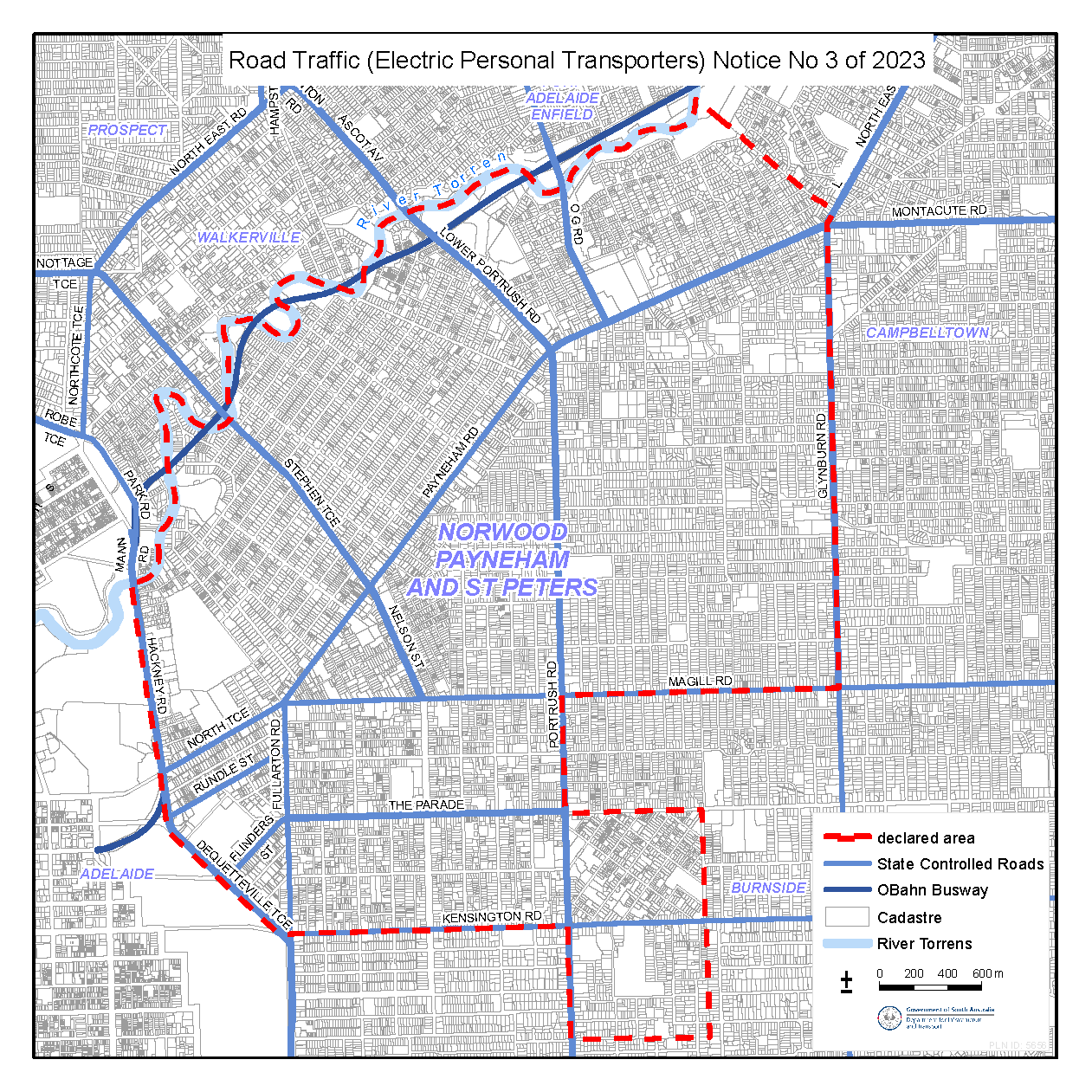 South Australian Civil and Administrative TribunalSACAT Reference Number: 2023/SA001381Notice of Renewal of Exemption 
Before Tribunal Member Alex ReillyI hereby certify that on the 30 June 2023, the South Australian Civil and Administrative Tribunal, on application of RAYTHEON AUSTRALIA PTY LTD, made the following orders for renewal of an exemption:The Applicant is granted an exemption in the following terms:Under the provisions of Section 92(1) of the Equal Opportunity Act 1984 (SA) (the Act), but for the purposes only of meeting the Applicant’s contractual obligations and the U.S. Export Regulations, the Applicant is granted an exemption from the provisions of Sections 52 and 54 of the Act for a period of three years commencing on 4 July 2023 in the following terms:1.	Pursuant to Section 92(1) of the Act, the Applicant is exempt from compliance with the provisions of Sections 52 and 54 of the Act to the extent that it may:1.1	request Personal Information from existing and potential employees and contract workers and require employees to provide details of any changes to their Personal Information;1.2	take the Personal Information into account in determining who should be offered employment or contract work in areas requiring access to U.S. Export Controlled Material and when making decisions as to the participation of employees or contract workers in such work;1.3	maintain records of the Personal Information of all employees and contract workers who have or may have access to U.S. Export Controlled Material;1.4	ensure that U.S. Export Controlled Material is disclosed only to persons who are authorised by U.S. Export Regulations controls to receive it;1.5	impose limitations or prohibitions on persons of particular nationalities having access to U.S. Export Controlled Material;1.6	disclose to other defence contractors for whom the Applicant performs work and to the USA and Australian governments, the Personal Information of all employees and contract workers who will have access to U.S. Export Controlled Material in the performance of their work; and1.7	establish security systems which will prevent the unauthorised re-export or re-transfer of U.S. Export Controlled Material.2.	This exemption is granted for a period of three years commencing on 4 July 2023 subject to the following conditions:2.1	It will apply only to conduct by the Applicant where:(a)	that conduct is necessary to enable it to enter into, perform and ensure compliance with contractual undertakings and the U.S. Export Regulations where access to U.S. Export Controlled Material is required for performance of contracts;(b)	it has taken all steps that are reasonably available (including steps which might be taken in negotiating and performing the terms of their agreements with contractors in the USA) to avoid the necessity for engaging in conduct which would otherwise be in breach of Sections 52 and 54 of the Act.2.2	Where, in the exercise of this exemption, an employee or contract worker is moved from a project involving the use of U.S. Export Controlled Material to any other work controlled by the Applicant or any of its related entities, the Applicant must through a duly authorised officer explain to the person why he or she is being transferred and must otherwise take all reasonable steps to avoid or limit harm or loss to that person.2.3	Where the Applicant uses a system of security passes to reflect the fact of access to U.S. Export Controlled Material or levels of access to any security-sensitive material by employees and contract workers, the passes may be coded but not in such a way as to identify the nationality of the person or the reasons for that person’s level of access.2.4	All information relating to security passes, security clearance levels and access to U.S. Export Controlled Material shall be restricted to designated authorised Company personnel with 6 responsibility for export/import operations, Human Resources, legal, compliance and similar functions, or their properly appointed nominee, on a “need to know” basis.3.	Within two weeks following 30 June 2023, and every 12 months thereafter, for the duration of this exemption, the Applicant must report to the Equal Opportunity Commissioner on:3.1	its compliance with the exemption requirements;3.2	changes in its procedures to reflect amendments to the U.S. Export Regulations, and as to how its employees and contractors are affected;3.3	its policies and procedures to address race-based discrimination, including information about how its employees are made aware of these policies and procedures; and3.4	its training on equal opportunity legislation, including:(i)	what training is undertaken;(ii)	which employees undertake the training; and(iii)	how often the training is conducted.In this Exemption Order:“Applicant” means Raytheon Australia Pty Ltd.“Personal Information” includes:(a)	current and past citizenship;(b)	country of birth;(c)	current and past passports held; and(d)	current and past residential status held in any country other than the USA or Australia.“U.S. Export Regulations” means the requirements of the International Traffic in Arms Regulations and the Export Administration Regulations or other regulation to similar effect, as amended from time to time, so far as they apply to U.S. Export Controlled Material used in Raytheon Australia’s operations.”“U.S. Export Controlled Material” means articles, services, technology and information or data regulated by the U.S. Export Regulations.Dated: 3 July 2023Anne LindsayPrincipal RegistrarSouth Australian Civil and Administrative TribunalSouth Australian Skills Act 2008Part 4—Apprenticeships, Traineeships and Training ContractsPursuant to the provision of the South Australian Skills Act 2008, the South Australian Skills Commission (SASC) gives notice that determines the following Trades or Declared Vocations in addition to the Gazette notices of:	Trades or Declared Vocations and required qualifications and training contract conditions 
for the Aeroskills (MEA) training package/sDated: 4 July 2023South Australian Skills CommissionLocal Government InstrumentsCity of AdelaideLocal Government Act 1999—Section 198Proposal to Amend Community Land Management PlanThe City of Adelaide gives notice of its proposal to amend the Community Land Management Plan (CLMP) for the Adelaide Park Lands.Under the Local Government Act 1999 Council is required to undertake public consultation in accordance with its public consultation policy before it amends a CLMP.Copies of the proposed CLMP are available at the Council’s principal office, 25 Pirie Street, Adelaide SA 5000 and the following Council libraries/centres: City Library; Hutt Street Library; Tynte Street Library; North Adelaide Community Centre; Minor Works Building Community Centre and the Box Factory Community Centre.For further information in relation to the consultation process or to provide feedback on the proposal you can visit yoursay.cityofadelaide.com.au anytime or the locations listed above during office hours.Consultation is open from Friday, 7 July 2023. All submissions must be received by 9:00am on Monday, 31 July 2023.Dated: 6 July 2023C. MocklerChief Executive OfficerCity of BurnsideAdoption of Valuations and Declaration of RatesNotice is hereby given that on 27 June 2023 the City of Burnside, pursuant to the provisions of the Local Government Act 1999, for the financial year ending 30 June 2024:1.	Adopted the capital valuations to apply in its area for rating purposes for the 2023-2024 financial year as provided by the Valuer-General totalling $27,705,885,540.2.	Declared differential general rates in the dollar based on capital value as follows:(a)	0.16286 cents in the dollar on rateable land of Category (a)—Residential, Category (b)—Commercial Shop, Category (c)—Commercial Office, Category (d)—Commercial Other, Category (e)—Industry Light, Category (f)—Industry Other, Category (g)—Primary Production and Category (i)—Other.(b)	0.40715 cents in the dollar on rateable land of Category (h)—Vacant Land.3.	Resolved that the minimum amount payable by way of general rates in respect of rateable land within the area be $958; and4.	Declared a Separate Rate (Regional Landscape Levy) of 0.007468 cents in the dollar on all rateable land in the Council’s area and within the area of the Green Adelaide Landscape Board Area.Dated: 6 July 2023C. CowleyChief Executive OfficerCity of Holdfast BayAdoption of Valuations and Declaration of RatesNotice is given that at its meeting on 27 June 2023, and in relation to the 2023/2024 financial year, the Council, in exercise of the powers contained in Chapter 10 of the Local Government Act 1999:1.	Adopted the most recent valuations of the State Valuation Office of the capital value of all land in its area totalling $20,012,728,760.2.	Declared a differential general rate of 0.193109 cents in the dollar of the capital value of rateable land, used for Residential and Other Land uses.3.	Declared a differential general rate of 0.31423 cents in the dollar of the capital value of rateable land, used for Commercial (Shop), Commercial (Office), Commercial (Other), Industrial (Light), Industrial (Other) and Vacant Land uses.4.	Imposed a minimum amount payable by way of general rate of $1,153.5.	Fixed a maximum increase of 10% (over the 2022/2023 general rate but subject to conditions) in the general rate charged on rateable land used for residential purposes that is the principal place of residence of a ratepayer.6.	Declared a differential separate rate of 0.118403 cents in the dollar of the capital value of rateable land:(a)	with a frontage to Jetty Road, Glenelg or Moseley Square; and(b)	within the side streets that intersect with Jetty Road, Glenelg between High Street, Glenelg and Augusta Street, Glenelg; and(c)	the entire site referred to as the Holdfast Shores 2B Entertainment Centre; and(d)	that has a land use of Category 2 (Commercial—Shop), Category 3 (Commercial—Office) and Category 4 (Commercial—Other).7.	Declared a separate rate of 0.95351 cents in the dollar of the capital value of rateable land within the Patawalonga basin bounded by the high water mark and fixed the maximum amount payable by way of this separate rate at $910.8.	Declared a separate rate by way of a levy of 0.00748876 cents in the dollar of the capital value of rateable land in the Council’s area for the Regional Landscape Levy in the catchment area of the Green Adelaide Board.Due dates for rates being 1 September 2023, 1 December 2023, 1 March 2024 and 3 June 2024.Dated: 6 July 2023R. BriaChief Executive OfficerCity of Mitcham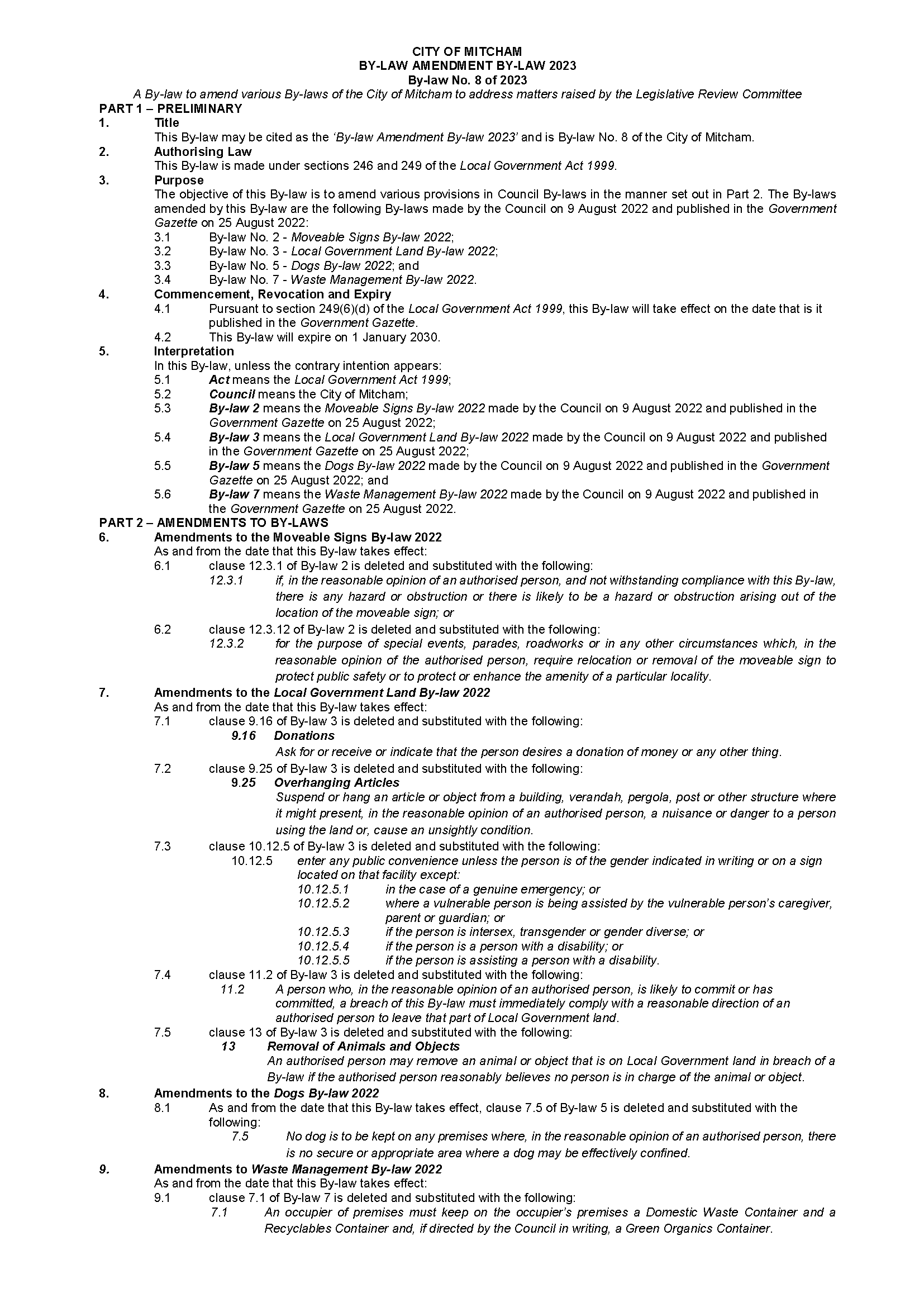 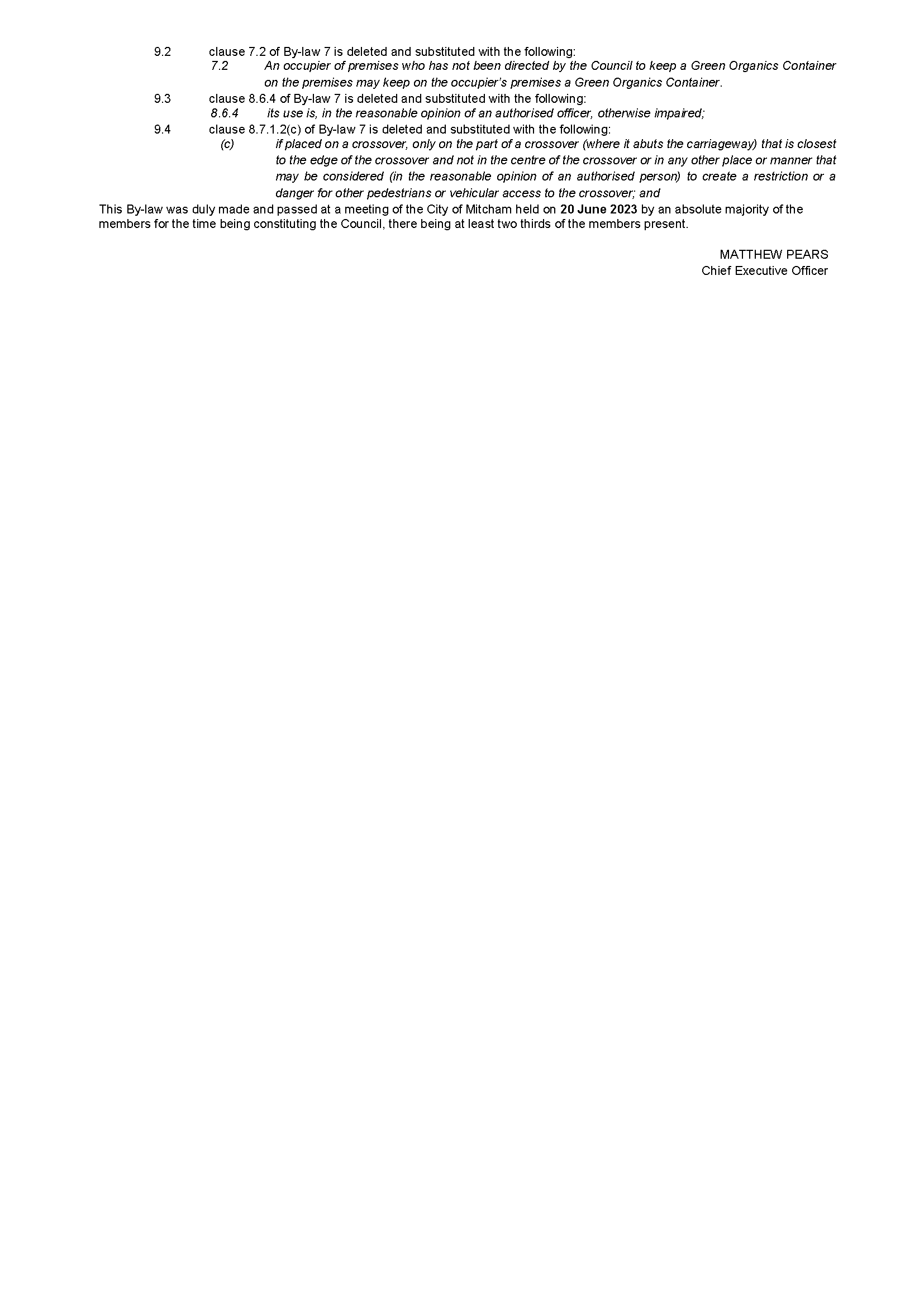 City of Norwood Payneham & St PetersLocal Government Act 1999Declaration of a Public RoadIn accordance with the Notice published in the South Australian Government Gazette on 16 March 2023, Notice is hereby given pursuant to Section 210(1) of the Local Government Act 1999 (SA), that the City of Norwood Payneham & St Peters resolved at its meeting on 6 June 2022, that the private road comprising allotments 144 and 143 in FP 17910 and which is a private road commonly known as ‘Nelson Lane’ in the area of Stepney, is hereby declared to be public road.Dated: 4 July 2023Mario BaroneChief Executive OfficerCity of OnkaparingaAdoption of Valuations and Declaration of Rates for 2023-24Notice is given that at its meeting held on 27 June 2023 the Council, for the financial year ending 30 June 2024:Adoption of ValuationAdopted for rating purposes the Valuer-General’s most recent valuation of capital values of land within the Council’s area being $49,134,249,740.Declaration of General RatesDeclared differential general rates based on two components:(1)	one being based on the value of the land and varying according to land use, as follows:(i)	0.193379 cents in the dollar on rateable land of Category (a) (Residential) use;(ii)	0.351735 cents in the dollar on rateable land of categories (b),(c),(d), (Commercial—Shop, Office and Other respectively) and (e) and (f) (Industrial—Light and Other respectively) uses;(iii)	0.239780 cents in the dollar on rateable land of Category (g) (Primary Production) use;(iv)	0.284056 cents in the dollar on rateable land of Category (h) (Vacant Land) use;(v)	0.210668 cents in the dollar on rateable land of Category (i) (Other) use; and(2)	the other being a fixed charge of $715.Declaration of Separate Rates—Landscape LeviesDeclared separate rates as follows:(1)	0.010567 cents in the dollar on all rateable land in the Council area of the Hills and Fleurieu landscape management region.(2)	0.007111 cents in the dollar on all rateable land in the Council area of Green Adelaide landscape management region.Service Charges(1)	imposed a community wastewater management annual service charge on all land (rateable and non-rateable) to which it provides or makes available the CWMS prescribed service of collection, disposal and treatment of waste based on the CWMS Property Units Code of:•	$1237.52 per unit on each occupied allotment; and•	$1237.52 per unit on each vacant allotment.Dated: 30 June 2023Julia GrantActing Chief Executive OfficerCity of PlayfordAdoption of Valuations and Declaration of RatesNotice is hereby given that the City of Playford at its meeting held on 27 June 2023, resolved as follows:Adoption of Valuations1.	Pursuant to Section 167(2)(a) of the Act, the Council adopts for rating purposes for the year ending 30 June 2024 the Valuer-General’s Capital Valuation of land within the Council’s area, being $21,207,722,660, of which $20,580,360,183 represents rateable land.Declaration of General Rate2.	That having considered and taken into account the general principles of rating contained in Section 150 of the Act, and in accordance with Section 153(2) of the Act issues of consistency and comparability across council areas in the imposition of rates on various sectors of the business and wider community, the Council pursuant to Sections 152(1)(c),153(1)(b) and 156(1)(a) of the Act and Regulation 14 of the Local Government (General) Regulations 2013, declares the following differential general rates for the year ending 30 June 2024, to apply to all rateable land within the Council area based on the following two components:2.1	one being a fixed charge of $1,111.902.2	the other being a differential general rate based on the capital value of the land varying accordingly to land use as follows:(a)	$0.00172745 in the dollar of the capital value on rateable land of land uses category 1 (residential), category 7 (primary production), category 8 (vacant land) and category 9 (other) land use.(b)	$0.01151509 in the dollar of the capital value on rateable land of land uses category 2 (commercial shop), category 3 (commercial office), category 4 (commercial other), category 5 (industry light) and category 6 (industry other) land use.Maximum Increase for Principal Place of Residence3.	Pursuant to Section 153(3) of the Act, the Council has determined that it will not apply a maximum increase (rates cap) on general rates to be imposed on rateable land constituting the principal place of residence of a principal ratepayer.Separate Rate (Regional Landscape Levy)4.	Pursuant to Section 69 of the Landscape South Australia Act 2019 and Section 154 of the Act, the Council imposes a separate rate of $0.00006264 in the dollar for the year ending 30 June 2024 on the capital value of all rateable land in the Council area and the Green Adelaide Region, so as to reimburse the Council for the amount contributed or to be contributed by the Council to the Green Adelaide Board of $1,289,105.Dated: 6 July 2023Sam GreenChief Executive OfficerCity of PlayfordChange of Road Name—Hollow Drive, Andrews FarmNotice is hereby given pursuant to Section 219 of the Local Government Act 1999 of the change of road name of the section of road formerly known as Sophia Way affecting Lot 111 and Lot 112 of DP 73852, to be changed to Hollow Drive, Andrews Farm SA 5114.Dated: 5 July 2023Surya PrakashManager, Engineering ServicesCity of SalisburyAdoption of Valuations and Declaration of RatesNotice is given that the City of Salisbury at a meeting held on Monday, 26 June 2023:1.	Adopted the Valuer-General’s valuation of capital values, being rateable of $32,845,815,107, and non-rateable of $1,754,308,793, totalling $34,600,123,900 for the year ending 30 June 2024. The valuation shall, from 26 June 2023, become and be the valuation of the Council for rating purposes.2.	Declared differential general rates on property within its area for the financial year ending on the 30 June 2024, which rates shall vary by reference to the use of the rateable property in accordance with Regulation 14 of the Local Government (General) Regulations 2013 as follows:(a)	In respect of rateable land with a “Commercial—Shop”, “Commercial—Office”, “Commercial—Other”, “Industrial—Light”, “Industrial—Other”, or “Marina Berth” land use, a differential general rate of 0.5593 cents in the dollar for the assessed capital value of such land.(b)	In respect of rateable land which has a “Vacant Land” land use, a differential general rate of 0.4235 cents in the dollar for the assessed capital value of such land.(c)	In respect of all other rateable land in the area used for purposes other than as stated in paragraph (a) and (b) hereof, a differential general rate of 0.3258 cents in the dollar on the assessed capital value of such land.3.	Fixed a Minimum amount of $1,156 which shall be payable by way of rates on any one assessment within the municipality in respect of the year ending 30 June 2024.4.	Declared the following differential separate rates in accordance with Section 154 of the Local Government Act 1999, for the year ending 30 June 2024.Salisbury Business Association Separate RateA separate rate of 0.055789 cents in the dollar on the capital value of rateable land in that area with a local government code classified as Commercial Shop, Commercial Office, Commercial Other, Industrial Light and Industrial Other.The purpose of this separate rate is to provide a fund to promote and enhance business viability, profitability trade and commerce in that part of the Council’s area, which is the subject of the separate rate.Globe Derby Separate RateA separate rate of $150.00 for each share of common land being 1 share for each allotment numbered Lots 1-23 and Lots 26-32 of DP9830, 1 share for each allotment numbered Lots 50-51 DP18972, 1 share for each allotment numbered Lots 33-34 and Lots 38-64 of DP9831, 1 share for allotment numbered lot 2 of FP14624, and 1 share in total for Lots 1 on FP14624 and 37 on DP9831 combined of portion of Section 3070 of Hundred Port Adelaide (laid out as Bolivar).The purpose of this separate rate is to provide a fund to the Globe Derby Community Club for the purpose of maintaining the common land, being Lot 65 in Deposited Plan No. 9832.Green Adelaide Board Regional Landscape Levy Separate RateA separate rate of 0.007321 cents in the dollar on the capital valuation of all rateable properties within the area of the City of Salisbury.The purpose of this separate rate is to reimburse to Council the amount contributed to the Green Adelaide Board as required under Section 69 of the Landscape South Australia Act 2019 and Section 154 of the Local Government Act 1999.Dated: 6 July 2023J. HarryChief Executive OfficerCity of SalisburyProposed Exclusion of Community LandNotice is hereby given, pursuant to Section 193 of the Local Government Act 1999, that the Council of the City of Salisbury at its meeting held on 26 June 2023 resolved to carry out public consultation on its proposal to exclude from classification as community land:•	The whole of allotment 26 in Deposited Plan 10063 and described in Certificate of Title Volume 6194 Folio 695 and identified as portion 1.•	The whole of allotment 2143 in Deposited Plan 9450 and described in Certificate of Title Volume 6194 Folio 693 and identified as portion 2.•	The whole of allotment 2096 in Deposited Plan 9450 and described in Certificate of Title Volume 5580 Folio 976 and identified as portion 3.•	The whole of allotment 2094 in Deposited Plan 9451 and described in Certificate of Title Volume 5580 Folio 106 and identified as portion 4.•	The whole of allotment 2108 in Deposited Plan 9335 and described in Certificate of Title Volume 5538 Folio 553 and identified as portion 5.•	The whole of allotment 2134 in Deposited Plan 9392 and described in Certificate of Title Volume 5539 Folio 229 and identified as portion 6.•	The whole of allotment 2098 in Deposited Plan 9452 and described in Certificate of Title Volume 5472 Folio 992 and identified as portion 7.•	The whole of allotment 2151 in Deposited Plan 9452 and described in Certificate of Title Volume 5561 Folio 911 and identified as portion 8.•	Portion of allotment 2174 in Deposited Plan 9455 and described in Certificate of Title Volume 5539 Folio 210 measuring approximately 1510 square metres and identified as portion 9.•	The whole of allotment 2097 in Deposited Plan 9455 and described in Certificate of Title Volume 5575 Folio 439 and identified as portion 10.•	Portion of allotment 2173 in Deposited Plan 9455 and described in Certificate of Title Volume 5539 Folio 219 measuring approximately 1204 square metres and identified as portion 11•	The whole of allotment 2141 in Deposited Plan 9393 and described in Certificate of Title Volume 5742 Folio 294 and identified as portion 12.•	The whole of allotment 1649 in Deposited Plan 9393 and described in Certificate of Title Volume 5474 Folio 988 and identified as portion 13.•	The whole of allotment A in Deposited Plan 6220 and described in Certificate of Title Volume 6028 Folio 982 and identified as portion 14.•	The whole of allotment 2176 in Deposited Plan 9456 and described in Certificate of Title Volume 5539 Folio 208 and identified as portion 15.•	Portion of allotment 2095 in Deposited Plan 9454 and described in Certificate of Title Volume 5575 Folio 441 measuring approximately 176 square metres and identified as portion 16.•	The whole of allotment 1648 in Deposited Plan 9327 and described in Certificate of Title Volume 5539 Folio 123 and identified as portion 17.For further details relating to the above, please visit www.salisbury.sa.gov.au/haveyoursay or alternatively contact Tim Starr 8406 8577.Any submissions in reference to the above proposal must be in writing within 28 days of this notice addressed to:The Chief Executive OfficerCity of SalisburyPO Box 8SALISBURY SA 5108The Council will consider all submissions received before the due date.Dated: 6 July 2023John HarryChief Executive OfficerCity of SalisburyRoads (Opening and Closing) Act 1991Road Closure—Walkleys Road Ingle FarmNotice is hereby given pursuant to Section 10 of the said Act, that Council proposes to make a Road Process Order to close and retain portion of Walkleys Road extending south east from Joslin and Brolga Avenues to the intersection of Montague and Walkleys Roads and adjacent to Mozart Avenue, Grenada Avenue, Sloan Road, Denning Avenue, Baloo Street, Aragon Road, Lauder Street, Foster Row and Creslin Avenue more particularly delineated as ‘A’, ‘B’ and ‘C’ on Preliminary Plan No. 23/0014.A copy of the plan and statement of persons affected are available for public inspection at Council’s Office, 34 Church Street, Salisbury and the office of the Surveyor-General, Level 10, 83 Pirie Street, Adelaide, during normal office hours. The Preliminary Plan can also be viewed at www.sa.gov.au/roadsactproposals.Any application for easement or objection must set out the full name, address and give details of the submission with fully supported reasons.Any submissions must be made in writing within 28 days from 6 July 2023, to the Chief Executive Officer, City of Salisbury, PO Box 8, Salisbury SA 5108 or via email to city@salisbury.sa.gov.au and the Surveyor-General, PO Box 1815, Adelaide SA 5001. Where submissions are made, Council will give notification of a meeting to deal with the matter.Enquiries may be directed to Tim Starr on 8406 8577 or Emma Robinson on 8406 8216.Dated: 6 July 2023J. HarryChief Executive OfficerCity of Tea Tree GullyAdoption of Valuations and Declaration of Rates 2023-2024Notice is hereby given that on 27 June 2023 the City of Tea Tree Gully, adopted and declared as follows for the year ended 30 June 2024.1.	Capital Valuations for rating purposes as supplied by the Valuer-General totalling $28,485,146,880 (rateable properties $27,482,963,212).2.	A minimum amount of $1,372 payable by way of general rates on rateable properties within the area of the City of Tea Tree Gully.3.	Differential general rates based upon the use of the land as follows:3.1	“Commercial—Shop”, “Commercial—Office”, “Commercial—Other”, “Industrial—Light” and “Industrial—Other”: 0.587157 cents in the dollar;3.2	“Vacant Land”: 0.618060 cents in the dollar;3.3	“Residential”, “Primary Production” and “Other”: 0.309030 cents in the dollar;4.	A separate rate of 0.007261 cents in the dollar on the capital value of all rateable land within the area of City of Tea Tree Gully to reimburse the amount contributed to the Green Adelaide Board.Dated: 27 June 2023R McMahonChief Executive OfficerAdelaide Hills CouncilAdoption of Valuation and Declaration of Rates 2023-24Notice is given that at the meeting held on 27 June 2023, the Council, for the financial year ending 30 June 2024, resolved as follows:Determination of Valuation—2023-24To adopt for rating purposes the most recent valuations of the Valuer-General of the capital value of land within the Council area, amounting to $15,581,327,220.Declaration of General Rates1.	To declare general rates based upon the capital value of rateable land:(a)	with a category (a) Residential land use, a rate of 0.2026 cents in the dollar;(b)	with a category (b) Commercial—Shop land use, a rate of 0.2367 cents in the dollar;(c)	with a category (c) Commercial—Office land use, a rate of 0.2523 cents in the dollar;(d)	with a category (d) Commercial—Other land use, a rate of 0.2381 cents in the dollar;(e)	with a category (e) Industry—Light land use, a rate of 0.2311 cents in the dollar;(f)	with a category (f) Industry—Other land use, a rate of 0.2578 cents in the dollar;(g)	with a category (g) Primary Production land use, a rate of 0.2006 cents in the dollar;(h)	with a category (h) Vacant Land land use, that is located within a Neighbourhood Type Zone, as defined by the Planning and Design Code and given effect by the Planning, Development and Infrastructure Act 2016, a rate of 0.2296 cents in the dollar;(i)	with a category (h) Vacant Land land use, that is not located in a Neighbourhood Type Zone, as defined by the Planning and Design Code and given effect by the Planning, Development and Infrastructure Act 2016, a rate of 0.2070 cents in the dollar; and(j)	with a category (i) Other land use, a rate of 0.1918 cents in the dollar.2.	To declare a fixed charge of $784 in respect of all rateable land.Declaration of a Separate Rate—Regional Landscape Levy3.	To declare a separate rate based upon the capital value of rateable land of 0.01092 cents in the dollar in the Council area and in the Hills and Fleurieu Region.Declaration of a Separate Rate—Stirling Business4.	To declare a separate rate of 0.0780 cents in the dollar on the capital value of rateable land within the precinct known as the Stirling “Suburban Mainstreet Zone” and businesses fronting both sides of Mt Barker Road east of the Stirling “Suburban Mainstreet Zone” to Pine Street, but excluding land with the land use category (a) Residential and government owned land; and(a)	to fix a minimum amount payable of $305; and(b)	to fix a maximum amount payable of $3,000.Service Charges5.	To impose annual service charges of $826 for occupied land and $415 for land which is vacant based on the nature of the service and the level of usage of the service where the Council provides or makes available the following prescribed services:(a)	the Woodside Community Wastewater Management System;(b)	the Woodside Extension Community Wastewater Management System;(c)	the Birdwood and Mt Torrens Community Wastewater Management System;(d)	the Kersbrook Township Community Wastewater Management System;(e)	the Charleston Community Wastewater Management System;(f)	the Verdun Community Wastewater Management System;(g)	the Mt Lofty Ward Community Wastewater Management System.Dated: 6 July 2023D. WatersChief Executive OfficerBerri Barmera CouncilAdoption of Valuations and Declaration of Rates 2023/2024Notice is hereby given that at a meeting of the Council held on Tuesday, 27 June 2023 for the year ending 30 June 2024 it was resolved:1.	To adopt the capital values provided by the Valuer-General totalling $1,855,609,060 of which $1,766,185,690 is in respect to rateable land.2.	To declare differential general rates in respect of all rateable land within its area varying according to its land use as follows:(a)	Residential	0.5393 cents in the dollar(b)	Commercial—Shop, Office, Other	0.6337 cents in the dollar(c)	Industry—Light, Other	0.6337 cents in the dollar(d)	Primary Production	0.5366 cents in the dollar(e)	Vacant Land	0.5271 cents in the dollar(f)	Other	0.7554 cents in the dollar3.	To fix a minimum amount payable by way of general rates of $670.004.	To impose an annual service charge for all properties serviced by the Berri Barmera Community Wastewater Management System (effluent disposal) as follows:$798.00 per unit on each occupied allotment;$761.00 per unit on each vacant allotment.5.	To impose an annual service charge for all properties within the Berri Barmera District area as follows:$246.00	3 bin collection$208.00	2 bin collection$225.00	1 Additional Red Bin Collection6.	To declare a separate rate of 0.0192 cents in the dollar, to recover the amount payable to the Murraylands and Riverland Landscape Board, and to fix a minimum amount payable by way of this separate rate of $5.00.Dated: 6 July 2023Dylan StrongChief Executive OfficerDistrict Council of Karoonda East MurrayAdoption of Valuation and Declaration of Rates for 2023/24Notice is hereby given that the District Council of Karoonda East Murray at its Ordinary Council Meeting held on 20 June 2023, resolved the following:Adoption of ValuationsThat in accordance with Section 167(2)(a) of the Local Government Act 1999, adopt for the financial year ended 30 June 2024, the most recent valuations of the Valuer-General available to the Council of Capital Values which are to apply to land in the area of the Council for rating purposes with the total valuations being $499,144,800 (including non-rateable land of $11,091,200).Declaration of General RatesThat pursuant to Section 152(1)(a) and Section 153(1)(a) of the Local Government Act 1999, declares for the financial year ending 30 June 2024, a general rate of 0.3743 cents in the dollar of the Capital Value of rateable land for all properties.Minimum Amount PayableThat pursuant to Section 158(1)(a) of the Local Government Act 1999 and in accordance with Section 158(2) of the Local Government Act 1999 declares that for the financial year ending 30 June 2024 the minimum amount payable by way of rates in respect of any one piece of rateable land in the Council area shall be $425.00.Service ChargesCommunity Wastewater Management Scheme (CWMS) Service ChargeThat pursuant to and in accordance with Section 155 of the Local Government Act 1999 and Regulation 12 of the Local Government (General) Regulations 2013, and in accordance with the Community Wastewater Management Scheme Property Units Code, imposes an annual service charge for the year ended 30 June 2024 based on the nature and level of usage of the service and varying according to whether the land is vacant or occupied on all land to which Council provides or makes available the prescribed services for the collection, treatment or disposal of waste known as Community Wastewater Management System in respect of all land serviced by this scheme as follows:•	Occupied $530.00 per property unit•	Unoccupied $505.00 per propertyKerbside Waste Management Collection ChargeThat pursuant to Section 155(2) of the Local Government Act 1999, imposes the following annual service charges for the financial year ending 30 June 2024 according to the nature of the service as follows:•	Waste Management Collection, a service charge of $175.00 for the provision of a kerbside collection service within the collection zone.Payment of RatesThat pursuant to Section 181 of the Local Government Act 1999 resolves that all rates declared or payable for the financial year ending 30 June 2024 will fall due in four equal or approximately equal instalments with the:•	First instalment payable on 14 September 2023•	Second instalment payable on 14 December 2023•	Third instalment payable on 14 March 2024•	Fourth instalment payable on 14 June 2024.Landscapes Board Levy—Declaration of Separate RateThat pursuant to Section 69 of the Landscape South Australia Act 2019 and Section 154 of the Local Government Act 1999, declares, in respect of the year ending 30 June 2024, a separate rate of 0.01670 cents in the dollar, based on the capital value of rateable land within the Council’s area and within the area of the Murraylands and Riverland Landscape Board in order to recover the amount payable to the Board.Dated: 6 July 2023Martin BorgasChief Executive OfficerDistrict Council of KimbaAdoption of Valuation and Declaration of Rates 2023-24Notice is hereby given that the District Council of Kimba at its meeting held on 21 June 2023 for the financial year ending 30 June 2024:1.	Adopted capital valuations to apply in its area for rating purposes supplied by the Valuer-General, being the most recent valuations available to the Council totalling $553,676,420.2.	Declared differential general rates varying according to its land use as follows;(a)	0.4084 cents in the dollar in respect of rateable land with a Residential Land Use;(b)	0.4084 cents in the dollar in respect of rateable land with a Commercial Land Use;(c)	0.4084 cents in the dollar in respect of rateable land with an Industrial Land Use;(d)	2.0418 cents in the dollar in respect of rateable land with a Vacant Land Use;(e)	0.4084 cents in the dollar in respect of rateable land with an Other Land Use;(f)	0.3267 cents in the dollar in respect of rateable land with a Primary Land Use;(g)	0.9485 cents in the dollar in respect of rateable land with a Commercial—Other Land Use;3.	Declared that the minimum amount payable by way of general rates in respect of all rateable land within the Council’s area is $590.00.4.	Imposed an annual service charge on all land to which the Council provides or makes available its Community Wastewater Management System of $292.00;5.	Imposed an annual service charge of $243.00, based on the nature of the service and varying according to land use category, on all land to which the Council provides or makes available its Waste Management Service with land use categories (a) Residential, (b) Commercial (c) Industrial and (e) Other.6.	Declared a separate rate based on a fixed charge of $87.43 per assessment for residential, other and vacant land, $131.14 per assessment for commercial and industrial properties and $174.85 per assessment for primary production properties in respect of all rateable land in the area of the Eyre Peninsula Landscape Board.Dated: 6 July 2023Deb LarwoodChief Executive OfficerKingston District CouncilAdoption of Valuation and Declaration of Rates 2023/2024Notice is given that at the meeting held on 30 June 2023, the Council for the financial year ending 30 June 2024 resolved as follows:1.	Adopted the capital values made by the Valuer-General totalling $2,728,854,560 (of which $2,685,800,108 is of rateable land and $43,054,452 is of non-rateable land).2.	Declared the following differential general rates for all rateable land in the Council area:•	0.260401 cents in the dollar in Category (a) (Residential) Land Use;•	0.247381 cents in the dollar in Category (b) (Commercial—Shop), Category (c) (Commercial—Office) and Category (d) (Commercial—Other) Land Uses;•	0.247381 cents in the dollar in Category (e) (Industrial—Light) and Category (f) (Industrial—Other) Land Uses;•	0.164053 cents in the dollar in Category (g) (Primary Production) Land Use;•	0.351541 cents in the dollar in Category (h) (Vacant Land) Land Use;•	0.260401 cents in the dollar in Category (i) (Other) Land Use;•	0.260401 cents in the dollar in Category (j) (Marina Berth) Land Use.3.	Fixed a minimum amount payable by way of general rates of $673.20.4.	Declared a differential separate rate based upon a fixed charge, dependent upon the use of the land, to reimburse itself the contribution to the Limestone Coast Landscape Board as follows:•	$86.00 fixed charge in Category (a) (Residential), Category (h) (Vacant), Category (i) (Other) and Category (j) (Marina Berth) Land Uses.•	$131.20 fixed charge in Category (b) (Commercial—Shop), Category (c) (Commercial—Office) and Category (d) (Commercial—Other) Land Uses.•	$210.00 fixed charge in Category (e) (Industrial—Light) and Category (f) (Industrial—Other) Land Uses.•	$375.00 fixed charge in Category (g) (Primary Production) Land Use.5.	Imposed an annual service charge on all land to which the Council provides or makes available the prescribed service known as the Kingston Community Wastewater Management System (CWMS) as follows:•	$511.30 per unit on each occupied allotment•	$337.00 per unit on each vacant allotmentbased upon the CWMS Property Units Code and varying according to whether land is vacant or occupied.6.	Imposed an annual service charge on all land to which the Council provides or makes available the prescribed service of Mobile Garbage Bin Collection and Disposal:•	$266.00 per mobile garbage bin service collected from each allotmentbased upon the level of usage of the service and being charged in accordance with the Council’s Mobile Garbage Bin Collection and Disposal Policy.Dated: 6 July 2023Nat TraegerChief Executive OfficerNaracoorte Lucindale CouncilAdoption of Annual Business Plan 2023-2024Notice is hereby given that at its meeting held on 27 June 2023, the Council, in accordance with Section 123 of the Local Government Act 1999, adopted its Annual Business Plan 2023-2024.Adoption of Valuation and Declaration of RatesNotice is hereby given that at its meeting held on 27 June 2023 the Council, in exercise of the powers contained in Chapter 10 of the Local Government Act 1999, adopted the following resolutions:Adoption of AssessmentThat pursuant to Section 167(2)(a) of the Local Government Act 1999, Council adopts for the year ending 30 June 2024 the most recent valuations of the Valuer-General available to the Council of the capital value of land within the Council’s area being:Rateable Properties	$5,352,448,632Non-Rateable Properties	$     75,640,108and specifies 1 July 2023 as the day from which such valuations shall become the valuations of the Council.Adoption of BudgetThat pursuant to the provisions of Section 123 of the Local Government Act 1999, the 2023-2024 financial budget, as presented, including the:•	Budgeted Statement of Comprehensive Income;•	Budgeted Statement of Financial Position;•	Budgeted Statement of Changes in Equity;•	Budgeted Statement of Cash Flow;•	Budgeted Uniform Presentation of Finances;•	Budgeted Financial Indicatorsis adopted involving:•	a total operating surplus of $1,555,068;•	a total operating expenditure of $19,384,878;•	a total capital expenditure of $12,972,250;•	total loan principal payments of $245,194;•	a total estimated income & borrowings (other than general rates) of $10,605,544;•	a total amount required to be raised from general rates (before rate rebates) of $11,664,987Rate CappingThat pursuant to Section 153(3) of the Local Government Act 1999 the Council has determined that it will not fix a maximum increase in the general rate to be charged on any rateable land within its area that constitutes the principal place of residence.Declaration of the RatesThat pursuant to Section 156(1)(c) of the Local Government Act 1999 the Council declares differential general rates according to the locality and the use of the land and based upon the capital value of the land on all rateable properties within the area of the Council, for the year ending 30 June 2024 as follows:Rural Living	0.292Deferred Urban	0.292Residential (Naracoorte) Zone	0.451Recreation (Naracoorte) Zone	0.451Conservation (Naracoorte) Zone	0.451Caravan & Tourist Park (Naracoorte) Zone	0.451Mixed Use (Naracoorte) Zone	0.451Commercial (Naracoorte) Zone	0.483Light Industry (Naracoorte) Zone	0.483Industry (Naracoorte) Zone	0.483Town Centre (Naracoorte) Zone	0.483Infrastructure (Naracoorte) Zone	0.483Industry Zone	0.483Primary Production Zone	0.164Airfield Zone	0.164Town Centre (Lucindale) Zone	0.451Commercial (Lucindale) Zone	0.451Townships Zone	0.451Residential (Lucindale) Zone	0.451Recreation (Lucindale) Zone	0.451Minimum RatePursuant to Section 158 of the Local Government Act 1999, the Council fixes a minimum amount of $450.00 payable by way of rates for the year ending 30 June 2024.Declaration of CWMS Service ChargePursuant to Section 155 of the Local Government Act 1999, the Council fixes an annual service charge for the Lucindale Community Wastewater Management Scheme (CWMS) for the year ending 30 June 2024 as follows:(a)	in respect of all occupied properties serviced by that scheme in the township of Lucindale $589.00.(b)	in respect of all vacant properties serviced by that scheme in the township of Lucindale $213.00.Declaration of Waste & Recycling Collection Service ChargePursuant to Section 155 of the Local Government Act 1999, the Council fixes an annual service charge for the Waste and Recycling Collection for the year ending 30 June 2024 as follows:in respect of all occupied rateable properties in defined waste collection areas in Naracoorte, Lucindale, Frances, Hynam and Kybybolite, and properties zoned Rural Living $405.00.Declaration of Regional Landscape LevyPursuant to the powers contained in the Landscape South Australia Act 2019, and Section 154(1) of the Local Government Act 1999, in order to reimburse Council, the amount contributed to the Limestone Coast Landscape Board, the Council fixed a separate levy based on land use codes as established by the Valuer-General in respect of each rateable property in the area of the Council in the catchment area of the Board:•	Residential, Vacant & Other	$  87.56•	Commercial	$131.34•	Industrial	$210.14•	Primary Production	$385.26Payment of Rates by Quarterly InstalmentsThat pursuant to Section 181 of the Act that the payment of rates may be made by four (4) approximately equal instalments, the first of which shall be due on 1 September 2023, the second on 1 December 2023, the third on 1 March 2024 and the fourth on 1 June 2024.Dated: 6 July 2023Trevor SmartChief Executive OfficerNorthern Areas CouncilAdoption of Annual Business Plan, Budget & Valuations and Declarations of RatesNotice is hereby given that the Northern Areas Council at its meeting held on 27 June 2023:Adoption of Annual Business Plan and Budget 2023-2024Pursuant to Section 123 of the Local Government Act 1999 and Regulations 6 and 7 of the Local Government (Financial Management) Regulations 2011, adopted the Annual Business Plan and Budget for 2023-2024.Adoption of Capital ValuationsPursuant to and in accordance with Section 167(2)(a) of the Local Government Act 1999 adopted for the year ending 30 June 2024 for rating purposes, the most recent valuations available to the Council made by the Valuer-General of capital values in relation to all land in the area of the Council, with the total of the valuations being $2,881,563,520 comprising $2,840,112,745 in respect of rateable land and $41,450,775 in respect of non-rateable land.Declaration of Differential General RatesPursuant to and in accordance with Sections 152(1)(c), 153(1)(b) and 156(1)(a) of the Local Government Act 1999 and taking into account the general principles of rating in Section 150 of the Local Government Act 1999 and the requirements of Section 153(2) of the Local Government Act 1999 declared differential general rates on all rateable land within the Council area for the year ending 30 June 2024, comprising the following two components:(1)	a component based upon the assessed capital value of land, varying according to land use as prescribed by Regulation 14(1) of the Local Government (General) Regulations 2013, as follows:(a)	0.7700 cents in the dollar for all rateable land attributed with a land use of category (i)—Other; and(b)	0.6795 cents in the dollar for all rateable land attributed with a land use of category (b)—Commercial—Shop, category (c)—Commercial—Office, category (d)—Commercial—Other, category (e)—Industry—Light or category (f)—Industry—Other; and(c)	0.6150 cents in the dollar for all rateable land attributed with a land use of category (a)—Residential; and(d)	0.2040 cents in the dollar for all rateable land attributed with a land use of category (g)—Primary Production; and(e)	0.9200 cents in the dollar for all rateable land attributed with a land use of category (h)—Vacant Land; and(2)	a fixed charge of $150.00.Declaration of Annual Waste Collection Service ChargePursuant to and in accordance with Section 155 of the Local Government Act 1999 declared for the year ending 30 June 2024 an Annual Service Charge of $273.00 upon all land within the townships of Jamestown, Spalding, Caltowie, Tarcowie, Stone Hut, Laura, Gladstone, Georgetown, Gulnare and Yacka to which it provides or makes available the prescribed service of waste collection subject (where relevant) to the application of Regulation 13 of the Local Government (General) Regulations 2013.Declaration of Annual Community Wastewater Management Systems Service ChargePursuant to and in accordance with Section 155 of the Local Government Act 1999 declared Annual Service Charges for the year ending 30 June 2024 upon the land to which it provides or makes available the prescribed service known as the Community Wastewater Management System, based on the Community Wastewater Management Systems Property Units Code described in Regulation 12 of the Local Government (General) Regulations 2013 and varying according to whether the land is vacant or occupied, as follows:(a)	$531.00 per unit in respect of each piece of occupied land and $430.00 per unit in respect of each piece of vacant land serviced by the Jamestown Community Wastewater Management Systems(b)	$531.00 per unit in respect of each piece of occupied land and $430.00 per unit in respect of each piece of vacant land serviced by the Laura Community Wastewater Management Systems(c)	$531.00 per unit in respect of each piece of occupied land and $430.00 per unit in respect of each piece of vacant land serviced by the Moyletown area of Jamestown Community Wastewater Management Systems(d)	$531.00 per unit in respect of each piece of occupied land and $430.00 per unit in respect of each piece of vacant land serviced by the Gladstone Community Wastewater Management Systems.Declaration of Separate Rate (Regional Landscape Levy)Pursuant to Section 69 of the Landscape South Australia Act 2019 and Section 154 of the Local Government Act 1999 and in order to reimburse the Council for amounts contributed to the Northern and Yorke Landscape Board, being $272,312.00, declared a separate rate of 0.00963 cents in the dollar for the year ending 30 June 2024, on all rateable properties in the area of the Council (all of which fall within the region of the Northern and Yorke Landscape Board) based on the capital value of that land and calculated after taking into account rebates or remissions to be granted by the Council.Dated: 6 July 2023K. WestellChief Executive OfficerTatiara District CouncilAdoption of Valuations and Declaration of RatesNotice is hereby given that the Tatiara District Council at its Special Meeting held on 27 June 2023 resolved the following:Adoption of ValuationsTo adopt for rating purposes the most recent valuations of the Valuer-General available to the Council of the capital values of land within the Council area, totalling $4,616,580,460, comprising $4,566,208,300 in respect of rateable land and $50,372,160 in respect of non-rateable land.Declaration of Differential General RatesTo declare differential general rates on rateable land within the Council area according to the use of the land as follows:•	0.3679 cents in the dollar in respect of all rateable land with land use categories (a) (Residential), (h) (Vacant Land) and (i) (Other).•	0.3674 cents in the dollar in respect of all rateable land with land use categories (b) (Commercial—Shop), (c) (Commercial—Office) and (d) (Commercial—Other) (e) (Industry—Light) and (f) (Industry—Other); and•	0.17125 cents in the dollar in respect of all rateable land with land use category (g) (Primary Production).Minimum RateTo fix a minimum amount of $600.00 shall be payable by way of general rates on rateable land within the Council area.Regional Landscape LevyTo declare a separate rate based on a fixed charge on rateable land in the area of the Council and in the area of the Board of:•	$89.50 in respect of rateable land with land use Categories (a), (h) and (i)•	$139.00 in respect of rateable land with land use Categories (b), (c) and (d)•	$210.00 in respect of rateable land with land use Categories (e) and (f)•	$390.00 in respect of rateable land with land use Categories (g)Community Wastewater Management SchemesTo impose service charges on all land within its area to which Council provides or makes available the Community Wastewater Management System varying according to whether the land is vacant or occupied:Bordertown CWMS	Vacant Land	$160.00	Occupied Land	$364.00Keith CWMS	Vacant Land	$160.00	Occupied Land	$364.00Mundulla CWMS	Vacant Land	$160.00	Occupied Land	$364.00Wolseley CWMS	Vacant Land	$160.00	Occupied Land	$364.00Waste Management and Recycling Collection Annual/Service ChargeTo declare an annual service charge of $450.00 based on the nature of the service in respect of all land to which it provides or makes available the service of a 3 bin Garbage, Green Waste and Recycling Collection Service.Dated: 6 July 2023A. ChampnessChief Executive OfficerPublic NoticesNational Electricity LawNotice of Initiation of Rule Change RequestThe Australian Energy Market Commission (AEMC) gives notice under the National Electricity Law as follows:Under s 95, Energy Networks Australia has requested the Ensuring the financeability of actionable ISP projects (Ref. ERC0365) proposal. The proposal seeks to ensure the financeability of Integrated System Plan projects by amending regulatory arrangements. Written submissions must be received by 3 August 2023.Submissions can be made via the AEMC’s website. Before making a submission, please review the AEMC’s privacy statement on its website, and consider the AEMC’s Tips for making a submission. The AEMC publishes all submissions on its website, subject to confidentiality.Documents referred to above are available on the AEMC’s website and are available for inspection at the AEMC’s office.Australian Energy Market CommissionLevel 15, 60 Castlereagh StSydney NSW 2000Telephone: (02) 8296 7800www.aemc.gov.au6 July 2023Trustee Act 1936Public TrusteeEstates of Deceased PersonsIn the matter of the estates of the undermentioned deceased persons:LANGTON Kerri James late of 317 Stanitzki Road Pike River Horticulture Worker who died 24 September 2022MEYER Graham Keith late of 58 Spendiff Road Glossup Retired Mechanic who died 20 November 2022MITCHELL William Hannah late of 53 Austral Terrace Morphettville Retired Building Project Manager who died 22 July 2022REINELT Horst late of 3 Hazel Grove Ridgehaven Retired Fitter and Turner who died 28 April 2021SEXTON Natalie Rae late of 60-66 States Road Morphett Vale Retired Clerk who died 27 August 2022WARWICK Pamela June late of 7 Raymond Grove Glenelg Retired Interior Designer who died 1 January 2023WILLIAMS Raymond David late of 12 Nitschke Street Berri Retired Lye Peeler Operator who died 27 September 2022Notice is hereby given pursuant to the Trustee Act 1936, the Inheritance (Family Provision) Act 1972 and the Family Relationships Act 1975 that all creditors, beneficiaries, and other persons having claims against the said estates are required to send, in writing, to the office of Public Trustee at GPO Box 1338, Adelaide SA 5001, full particulars and proof of such claims, on or before the 4 August 2023 otherwise they will be excluded from the distribution of the said estate; and notice is also hereby given that all persons indebted to the said estates are required to pay the amount of their debts to the Public Trustee or proceedings will be taken for the recovery thereof; and all persons having any property belonging to the said estates are forthwith to deliver same to the Public Trustee.Dated: 6 July 2023N. S. RantanenPublic TrusteeNotice SubmissionThe South Australian Government Gazette is published each Thursday afternoon.Notices must be emailed by 4 p.m. Tuesday, the week of publication.Submissions are formatted per the gazette style and a proof will be supplied prior to publication, along with a quote if applicable. Please allow one day for processing notices.Alterations to the proof must be returned by 4 p.m. Wednesday.Gazette notices must be submitted as Word files, in the following format:	Title—the governing legislation	Subtitle—a summary of the notice content	Body—structured text, which can include numbered lists, tables, and images	Date—day, month, and year of authorisation	Signature block—name, role, and department/organisation authorising the noticePlease provide the following information in your email:	Date of intended publication	Contact details of the person responsible for the notice content	Name and organisation to be charged for the publication—Local Council and Public notices only	Purchase order, if required—Local Council and Public notices onlyEmail:	governmentgazettesa@sa.gov.auPhone:	(08) 7109 7760Website:	www.governmentgazette.sa.gov.auAll instruments appearing in this gazette are to be considered official, and obeyed as suchPrinted and published weekly by authority of M. Dowling, Government Printer, South Australia$8.55 per issue (plus postage), $430.00 per annual subscription—GST inclusiveOnline publications: www.governmentgazette.sa.gov.auAddress of PremisesAllotment SectionCertificate of TitleVolume/Folio143 Elliott Street, Whyalla Playford SA 5600Allotment 1696 Town Plan 560501, Hundred of RandellCT2113/193, 
CT5697/15559 Cudmore Terrace, Whyalla SA 5600Allotment 421 Town Plan 560501, Hundred of RandellCT1708/50, 
CT5726/32745-47 Swaine Avenue, Rose Park SA 5067Allotments 1, 2, 3, 4 Deposited Plan 131984, Hundred of AdelaideCT6286/350, 
CT6286/351, 
CT6286/352, 
CT6286/353MAKEMODELVARIANT NAMEYEAR(S)CAPACITYBRAAAPMotoE5000w2022-currentElectricMotoE8000w2022-currentElectricMotoE10000w2022-currentElectricEVOKEURBAN S2020-currentElectricURBAN CLASSIC2020-currentElectricFONZARELLI1251252014-2015ElectricKYBURZDXPKYBURZ2017ElectricZERODSZero DSUnit 2015ElectricSZero SUntil 2015ElectricMAKEMODELVARIANT NAMEYEAR(S)CAPACITYBRPCan am RykerRotax 600 ACE2018599GILERAFUOCO 500FUOCO 5002007-13493LAMBRETTAAll modelLambrettapre 2008under 660OZ TRIKEFUN 500FUN 500pre 2008500METROPOLISAA2018399METROPOLISPGOAll modelsAll models under 220All220PIAGGIOAll ModelsAll models2010-17under 350MAKEMODELVARIANT NAMEYEAR(S)CAPACITYAJPPR7PR72017600AJSMODEL 18MODEL 18pre 1963497MODEL 20MODEL 201955-61498APRILIAMoto 6.5Moto 6.51998-99649M35SR MAX 3002012278PEGASO 650DUAL SPORTS1994-01652PEGASO 650OUTBACK2000-01652PEGASO 650Factory 6502007-08660PEGASO 650 I.E.OUTBACK2001-02652PEGASO 650 I.E.DUAL SPORTS2001-06652SCARABEO 300VRG2009278SCARABEO 400SCARABEO 4002007399SCARABEO 500SCARABEO 5002007-08460SPORTCITY300SPORTCITY3002010-12300STRADA 650ROAD2006-08659STRADA 650TRAIL2006-08659VP (RXV 450)VPV-VPT-VPH 18.3kW2006-10449VP (RXV 550)VPZ- VPX- VPL 20kW2006-10553VS (SXV 450)SXV 450 (VSR-VSH) 14kW2006-08449VS (SXV 550)SXV 550 (VSS-VSL) 14.5kW2006-08553ASIAWINGLD450ODES MCF4502011-13449ATK6056051995598BENELLILEONLeoncino 5002018-20500P10BN 3022015 on300P16TRK 502X2018 on500P18LEONCINO 5002017 on500P18LEONCINO 500 TRAIL2018 on500P18P16BENELLITRK50220172017500500P25GT600  RESTRICTED2014-15600P25BN 600 RESTRICTED2013-on600P36502C2019500VELVET DUSKVELVET DUSK2003-05383BETABETAFUPA RR E32018293BMA RRRR350 152018349BMA RRRR390 162018386BMA RRRR430 172018431BMA RRRR480 182018478FUPA E5E5 002015293FUPA E5E8/032016/17293FUPA RR E3RR 2T 3002012-17293FUPA RR E3RR350 20 & RR350 152016-17349FUPA RR E3RR390 31 & RR390 162016-17386FUPA RR E3RR430 32 & RR430 172016-17431FUPA RR E3RR480 33 & RR480 182016-17478RR E3RR3502011349RR E3RR4002010-11398RR E3RR4502010-11449RR E3RR5202010-11498RR300 2TRR300 2T2019293RR350 4TRR350 4T2019349RR390 4TRR390 4T2019386RR430 4TRR430 4T2019431RR450RR4502008448RR450RR4502000-07448RR480 4TRR480 4T2019478RR525RR5252008510RR525RR5252000-07510XTRAINER 300 2TXTRAINER 300 2T2019293BMWC400X0C09/C400X2018-20350C650C600 SPORTALL647C650C650 GT/SportAll647F650FUNDURO1995-00652F650G650 GS2009-2016652F650G650 GS Sertao2012-2016652F650CSSCARVER2002-05652F650CSSE ROAD2004-06652F650GSDAKAR2000-08652F650GSF650GS2000-08652F650STF650ST1998652G 450 XG 450 X2008-10450G310G310R-0G012016-17313G310GSG310GS-0G022016313G650GSSertaoAll650R45R45All453R50R501969499R60R601967590R65R651981-88650R65LSR65LS1982-86650R69R691961600BOLWELLLM25WFIRENZE2009263BRAAAPST4502016-17450ST400Shadow2022-on367BSAA50A501964-70500A65A651966-69650A7A71961500B40B401969350B44B441967-71440B50B501971495B50SS GOLDSTARB50SS GOLDSTAR1971498GOLD STARGOLD STAR1962500LIGHTNINGLIGHTNING1964654SPITFIRE MKIIISPITFIRE MKIII1967650THUNDERBOLTTHUNDERBOLT1968499BUELLBlastSTREET FIGHTER2002-07491BUGSEE KYMCOBULTACOALPINAALPINA1974350FRONTERAFRONTERA1974360SHERPASHERPA1974350CAGIVA360WR360WR1998-02348410TE410TE1996399610TEE610TEE1998576650 ALAZZURA650 ALAZZURA1984-88650650 ELFANT650 ELFANT1985-88650CANYON 500DUAL SPORTS1999-06498CANYON 600DUAL SPORTS1996-98601RIVER 600RIVER 6001995-98601W16 600W16 6001995-97601CCMGP SeriesGP450-1(A1 30kW)2015-16450GP SeriesGP450-2(A1 30kW)2015-16450CFMOTOCF 400-6F450SR2022-on449CF 650CF650NK-LAM2012-16649CF 650CF650TK-LAM2013-17649CF 650650NK-LAM2016-17649CF 650650MT2016-17649CF 650650GT2019-on649CF 650 (400NK)400NK2016-17400COSSCK650Ural1974649DERBIMULHACENMULHACEN2008659RAMBLARA 3002010278DNEPRK650K6501972650K650K650 DNEPR1967-74650MT9MT91974650DUCATI400 MONSTER400 MONSTER2002398400 SIE400 S I E monster398400 SS JUNIOR400 SS1989-96398400SS400SS1992-95398500 DESMO500 Sport Desmo1978497500GTL500GTL1975-77497500SLPANTAH1984499600 MONSTER600 MONSTER1994-01583600 MONSTERDARK1998-01583600 S600 SUPERSPORT1994-97583600M600M1994-01583600SLPANTAH1980-84583600SS600SS1994-98583620 MONSTER LITEM620 LITE2003-07618620 MULTISTRADA LITEMTS620 24.5Kw2005-07618659 MonsterMonster 659All659DM 350350pre 85350DM 450450pre 85448DM450DM4501972450DM500DM5001981-84498F3350 F31986-1989349F4400 F41986400KA (Scrambler)00AA Sixty22015-16399M4M620ie LITE2003-04620M5Monster 6592011659MD02AU2017659ELSTAR SHINERAYXY400CAFÉ RACER2018397XY400CAFÉ RACER F2018397XY400CLASSIC C2018397XY400SCRAMBLER C2018397XY400WB400 & WB400c2015-16397ENFIELDBULLETCLASSIC1993-08499BULLETDELUXE1993-08499BULLETELECTRA ROAD2006-08499BULLET 350DELUXE1988-01346BULLET 350SUPERSTAR1988-95346BULLET 350CLASSIC1993-01346BULLET 5005001995499BULLET 65ROAD2003-04499LIGHTNINGROAD2000-08499MILITARYROAD2002-08499TAURUSDIESEL2001325FANTICCA50Flat Track2020-current449CA50Scrambler2020-current449CA50Rally2020-current449TZEC3002011-12300TZGas Gas EC302012300GAS-GAS4EEC 3020172994EEC2520172994E (IPA 48807)EC 302018299CONTACT ES280 ES2018272EC ENDUROEC302016-17299EC SeriesEC3002001-current293EC SeriesEC350F2021-current350EC400FSE ENDURO2002-03399EC450FSE ENDURO2003-05449EC450FSE SUPERMOTARD2003-08449EC450FSR ENDURO2006-08449FS 400FS40A2006398FS 450FS452006443FS 500FS50 (503)2006-2009503FSE 4004002002398FSE 4504502003-08398PAMPERA320 TRAIL1998-02333PAMPERA400 TRAIL2006-08399PAMPERA4502007-08443SM400SUPERMOTARD2003-08399SM450SUPERMOTARD2003-08443TT300EC3001998-08295GILERANEXUS 500NEXUS 5002003-08460HARLEY DAVIDSONSS350Sprint69-1974350XGS SERIESStreet 500 -XG500 16MY2014-15494XGS SERIESStreet 5002016-on494XGS SERIESXG500 17MY2016-17494HONDA600V TRANSALP600V1988583BROSBROS1992399C70DREAMpre 1970305CB300 (FA)CB300FA2014-17286CB300RCBF300NA2018-20286CB350CB3501969348CB350FCB350F1973325CB360CB3601973-75360CB400CB4001981 -2013395CB400 ABSCB400 ABS2008 - 2013399CB400FCB400F1975-77408CB400NCB400N1981395CB400TCB400T1977408CB450CB4501967-75450CB500 FOURCB500-FOUR K,K1,K21971-73498CB500 TWINCB500T1974-78498CB500FCB500FA/F2012-19471CB500XCB500XA2013-17471CB550CB5501974-78544CB650CB650All650CB650FCB650FA-LTD-16ym2015-2017649CBR300RCBR300R2014-15286CBR300RCBR300RA2014-15286CBR500RCBR500RA2012-19471CBR650FCBR650FA-LTD-16ym2015-2016649CBR650RCBR650R2019649CBX550CBX550F1982-85572CJ360CJ3601976356CL450CL4501965-77444CMX500CMX5002017-on471CMX500ACMX500A2016-20471CRF150150R/RBAll149CRF300CRF300 Rally2020286CRF300CRF300L2020286CRF400RCRF400R2013399CRF450LCRF450L2018449CRF450LCRF450L2019YM2018449CRF450XCRF450X2005-09449CX500CX5001979500CX500CX5001977-82495DEAUVILLENT650V2002-06647FJS400ASW-T4002009399Fortza 300NSS300 ForzaAll279FT500FT5001984498FTS600DSILVERWING2006-08582GB400GB400All399GB500GB5071987-91498GL400GL4001985396NF02SH3002009279NSS300NSS3002013279NSS350NSS350 Forza2020330NT400NT4001989-92400NT650VDEAUVILLE2003-06647NTV650REVERE1989-92647NX650DOMINATOR1988-00644OBI RVF400 VFR400OBI RVF400 Otobai import model onlyAll400PCX150PCX150153REVEREREVERE1990647SL350SL3501972348Steedsteed2002398VT400VT 400All398VT400CSHADOW2009399VT500VT5001983-87491VT600CVT600C1993-00583VT600CSHADOW VLX1988-2008583XBR500XBR5001986-89499XBR500SHXBR5001986-89499XL350XL3501984-87339XL500XL5001979-84498XL600RXL600R1984-87589XL600RMGXL600RMG1986-88591XL600VHTRANSALP1987-89583XL650TRANSALP2005647XL650VTRANSALP2002-08647XR250XR250RAllXR350XR3501983339XR350RXR350R1983-84339XR350RXR350R1985-86353XR400XR4001996-08397XR400 MOTARDXR400M1996-08397XR400RXR400R1996-08397XR500RXR500R1983-84498XR600RXR600R1985-00591XR650LXR650L/ XR650R2001-06644XR650RXR650R Kss and Mss (only)2004-05649XR650RXR650R (Australian version only)1999-2001649HUNTERDD350E-2BOBBER2011-13320DD350E-6CDAYTONA2010-13320DD350E-6CSPYDER2010-13320HUSABERGFE01FE450 MY05 (Ab)2004449FE01FS650 MY05 (Db)2004628FE350ENDUROAll350FE400ENDUROAll399FE450ENDURO2008-14449FE501ENDURO2012-14510FE501EENDURO1997-12501FE570ENDURO2008-10565FE600EENDURO1997-00595FE650EENDURO2004-08628FE650EENDURO2000-04644FS450SUPERMOTARD2008-10449FS450EENDURO2004449FS570SUPERMOTARD2009-10565FS650C/ESUPERMOTARD2004-08628FS650ESUPERMOTARD2002-04644TE300TE Series2010-14293HUSQVARNA300WRWR3002008-12298310TETE310 A32009-13303310TETE310 A22008-10298350TETE3501995349400SMSUPERMOTARD2002-04400400TEENDURO2000-01400410TEENDURO1998-00400410TEENDURO1994-97415450SM/R/RRSUPERMOTARD2003-08449450TCMOTOCROSS2001-08449450TEENDURO2001-07449450TE-IEENDURO2007-08449450TXCTRAIL2007-08449510SMSUPERMOTARD2006-10501510TCMOTOCROSS2004-07501510TEENDURO1986-2008510510TE-IETE510IE2008510570TE570TE(RP)2000577610SMSUPERMOTARD2000-08577A6 SMR 449A600AB2010-12450A6 SMR 511A601AB2010-12478A6 SMR 511A602AB2012478A6 TE 449A600AATE4492010-13450A6 TE 511A601AATE5112010-13478A80H11B 35kW2013652AE430ENDURO1986-88430FEFE3502014-on350FEFE4502014 on449FEFE4502016-17450FEFE5012014 on501FEFE5012016-17510Pilen SeriesVP 4012018-on373Pilen SeriesSP 4012018-on373SMR449SMR4492011449.6SMR511SMR5112012447.5SMS630A401AB SMS6302010-on600TETE3002014 on298TETE3002016-17293TE449Enduro 20142013449.6TE510 (A2)Enduro 20132006-2013477.5TE610TE610(RP), dual sports2000 on577TE630A401AA TE6302010-on600TR650TR650 Terra2013652TR650 Strada0H11F 35kW2013-on652TR650 Terra0H11B 35kW and 0H11D 35kW2013-on652WR260ENDURO1990-91260WR300ENDURO2010-13293WR360ENDURO1991-03349WR400ENDURO1984-88396WR430ENDURO1988430HYOSUNGGT650 EFIGT650EFI LamsAll647GT650R EFIGT650R EFI LearnerAll647GV650C/SLams modelAll647INDIANVELOVELO1969500JAWA3503501974350634 ROAD634 ROAD1984-85343638 ROAD638 ROAD1985-86343JONWAYMALIBUMALIBU 3202012320KAWASAKIBR250EZ250SL/Z250SL ABSEN400Vulcan1986400EN450450LTD1985-87454EN500Vulcan1990-02500EN650BVulcan S ABS/ABS L2014-current649EN650BEN650E ABS L 1&22016-17649ER300BER300B (Z300 ABS)2015-on296ER-5ER5001999-06498ER-650CER-6nL2009649ER-650CER-6nL ABS2009-11649ER650FER-6nl ABS learner model2012-2016649ER650HER650H LAMS (Z650L)2016-17649ER650HER659K LAM (Z650L)2019649ER650HER650M LAMS (Z650RS)2021-on649ER650HER650S L2021-on649EX300A (Ninja 300)EX300B Ninja/ special (A&B)2012-16296EX300BEX300B2015-2018296EX400GPX 400R1987-94399EX400GNinja 400 & EX400G2018 - on399EX400GKAWASAKI2018399EX400GZ400 and ER400G2019399EX650FNinja 650L (2012)2011649EX650KEX650S L2021-on649EX650K (LAMS)Ninja 650 L2016-current649GPZ550GPZ5501981-90553GT550Z5501984-88553KL600KLR6001984-87564KL650KLR6501987-99651KL650EKLR6502013-2016651KLE300CKLE300C VERSYS-X 3002017295KLE500DUAL SPORTS1992-08498KLE500KLE5001992-2008498KLE650FVersys 650L ABS2014-current649KLE650FKLE650F ABS L & ABS L MY172016-current649KLE650FKLE650H L2021-current649KLR600KL6001984-87564KLR650EKL650E1987-2012651KLX150KLX150E/KLX150 LAllKLX250SKLX250SAll249KLX300RKLX300R1996-04292KLX400KLX4002003400KLX450RKLX450R2007-16449KLX650KLX6501989-95651KLX650RENDURO1993-04651KZ400KZ4001974-84398KZ440KZ4401985443KZ500KZ5001979497KZ550KZ5501986547LE650DVersys 650L ABS2010649LE650DVersys 650L ABS2011-14649LTD440LTD4401982443LX400LX400 Eliminator1989398Ninja 650Ninja 650RL ABS2009-11649Ninja 650Ninja 650L ABS2011-16649Ninja 650 L modelNinja 650RL2009649S2S21972346S3S31974400W400EJ400AE2006-09399Z400B2KZ400B21979398Z400DKZ400D1975398Z500Z5001980498ZR550ZEPHYR1991-99553ZZR400ZZR4001991399ZZR400ZZR4001992399KTM125 EXC125 EXCAll1252T-EXC300 EXC2012-2017293300 exc300excAll300300EXCENDURO84-2011293300EXC-EENDURO2007-08293300GSENDURO1990-95280350EXC Special-RENDURO2005-06350350EXC-FENDURO2011-on347360EXCENDURO1996-98360380EXCENDURO2000368390 Duke390 DukeAll390400EXCENDURO2008-11393400GSENDURO1993-99400400SC400SC1996-98400400TE400TE2001400450EXCENDURO2002-07448450EXCENDURO2005-11449450EXCENDURO2011-on4494T-EXC RACING350 EXC-F2012-on3504T-EXC RACING450 EXC2012-on4494T-EXC RACING500 EXC2012-on510500EXCENDURO2011-on510500GSENDURO1984-91553510EXCENDURO1999-02510520EXCENDURO2000-02510525EXCENDURO2002-05510525EXC-RENDURO2005-07510530EXCENDURO2008-11510600 ENDUROENDURO1987-93553600 ENDURO INCASENDURO1989-90553625SMC625SMC2004609640 4T -EGS640 LC4-EMY042004-05625640 4T -EGS640 LC4-MY052004-05625660 SMC4T-EGS2004654Adventure390 Adventure2020-on373FreerideFreeride (MY12 on)2012350IS DUKE390 DUKE (C3)2013373IS RCRC 3902016-17373Rally450 RALLY2017-current449Rally690 RALLY2017654RC390RC390all390KYMCOAGILITY 300T4 (300)2020276All modelAll modelsunder 300DT SeriesDT X360/E700002021-on321V2Downtown 350i (V200010, V20020, V20030, V23010-V23000, C71100))2015-20321XCITING S 400D62001 & D620002019-20400X-TownKS60A (300i)2016-17276LAMBRETTAAll modelLambrettapre 2008under 660LARODD350E-6CPro Street 3502011320SPT seriesSPT3502011320LAVERDA5005001979497LIFANAll modelAll models2009-10under 300LIFENGRegal RaptorCRUISER 3502011320MAICOEnduro500E1984-88488MATCHLESSG12G12pre 1966646G80HARRIS1988-90494G80G80pre 1963497MCIAll modelsAll models under 250all250MBKFALCONEYAMAHA XT660R/X2005-08660MONTESACOTA 330TRIAL1985-86328COTA 335TRIAL1986-88327COTA 348TTRIAL1984-87305COTA 350TRIAL1984-85349MOTO GUZZI350 GT350 GT1992350FalconeFalcone1972498V35V351977-90346V50V501977-79490V50Monza1980-85490V65V651982-94643V65Lario1984-89643MOTO MORINI3.5 ROAD3.5 ROAD1984-85344350 SPORT350 SPORT1974-85344500 CAMELTRAIL1984-86479500 SEI500 SEI1984-85479500 STRADA500 STRADA1977-85479MUZBAGHIRAENDURO1999-02660MASTIFFSUPERMOTARD1999-02660SKORPIONREPLICA1998-02660SKORPIONSPORT1998-02660SKORPIONTRAVELLER1998-02660SKORPIONTOUR1998-02660MV AGUSTA3503501972-76349NORTON650SS650SS1961-68650ES2ES2pre 1963490MANXMANb1961650MODEL 50MODEL 501933-63348MODEL 88DOMINATORpre 1966497NAVIGATORNAVIGATOR1964350PANTHERMODEL 100600pre 1963598MODEL 120650pre 1966645PEUGEOTGEOPOLISAEAA2007-08399SATELISAEAA2007-08399SATELISAFAA2007-08493PGOAll modelsAll models under 220All220PIAGGIOAll ModelsAll models2010-17under 350PSI M59 (MP3 400)M59101 (400ie RL)2006-08399PSI M52M52101 XEVO 400ie2006-08399QJ MOTORCYCLESBJ60BJ60All600P25BJ600All600RICKMAN650Triumph1964649RIEJUMR5EMR300 ENDURO2020293MR5EMR300 ENDURO PRO2020293RIYARY300T (RY)RY300T2012-15288ROYAL ALLOYGP300GP300278ROYAL ENFIELDAll models under660All models under 660till 2014Classic 3502016-on349CNEXCNEG2018648CNEXCNEH2018648CNEXCNEG (CONTINENTAL GT 650)2018-19648CNEXCNEH (INTERCEPTOR GT 650)2018-19648CNEXSuper Meteor 6502023-on648CNEXSuper Meteor 650 Touring2023-on648D4A5CHimalayan2016-2019411D4A5C EFIHimalayan2019-20411D4A5C or D4A5C EFIScram 4112022-on411Hunter 3502022-on349MeteorMeteor 3502020-current349UMI BULLETU3S2015-19346UMI BULLETBULLET 500 CKE2015-19499UMI CONTINENTALCONTINENTAL GT2015535RS HONDAXR400MMOTARD2005-08397RUDGE WHITWORTH650Rudgepre 1961650SHERCOS4ENDURO 4502007-2010448S4ENDURO 5102007-2010510S4ENDURO 3002010290S6300 2ST2016-17293S6300 4ST2015-on303S6450 4ST2015-on449S6480ST2021-on479SUZUKIAN400AN 4002016-17400AN400BURGMAN2008-14400AN400AN4002018400AN650BURGMAN2002-15638Burgman 400ABSBurgman 400ABSAll400Burgman 650Burgman 650All638DL650DL650 AUE & DL650X AUE2016-20645DL650AUEV Strom2013-2015649DL650XAUEV-Strom 650 XT learner approved2014-15645DR350All1991-98349DR400DR4001999400DR500All1981-84498DR600RDR600R1985-90598DR650All1990-08644DR650SEDR650SE1997-19644DR650SEDR650SE2018644DR-Z250DR-Z250All249DR-Z400EDR-Z400EAll398DR-Z400EDR-Z400E2018398DR-Z400EDR-Z400 (2006 MY~)2018398DR-Z400EDR-Z4002018DR-Z400SDR-Z400S2005-14398DR-Z400SMDR-Z400SM2005-17398GN400GN4001980-81400GR650All1983-88651GS400GS4001976-82400GS450All1981-89450GS500GS5002000-13487GS500EGS500E1976-99492GS500FGS500F2003-13487GS550All1977-82549GSR400GSR4002006-08398GSX400F1981-04398GSX400E1981-84398GSX650FGSX650 /FU2008-12656GT380GT3801973-78380GT500GT5001976-78500GT550GT5501973-78550KATANA 550KATANA 5501981-83550LS650Boulevard S402015-17652LS650SAVAGE1986-89652LS650LS6502018652LS650LS6502018652MY18SV6502018MY18SV650AUL82018PE400PE4001980-81400RE5ROTARY1974500RMX450
(market name RMX450Z)RMX4502014-15449SFV650USFV650U2009-17645SP370ENDURO1978370SV650-3SV650 UA2015-2017645SV650S LAMSSV650SU LAMs Gladdius2008/2013645SVF650 
(Market name-Gladius)SVF650 U/UA2009-2014645T500T5001970-74500TS400TS4001976400XF650FREEWIND1997-01644SWMA101/AA and 01/AB2015-2017600A201/AA2016300A203/AA and 03/AB2016500A300-01-022016445B3Silver Vase, Gran Milano2019-20445SYMAll ModelsAll models under 4002008-12400LNGTS 300i Sport2015-16278TGBAll ModelsAll models under 3002012300TM3002TENDURO2010297300EENDURO2000-08294400EENDURO2002-034004504TENDURO2010450450EENDURO2003-08449450MX450MX20084495304TENDURO2010528530EENDURO2003-08528530MX530MX2008528TRIUMPH21211963350DAYTONA 500DAYTONA 5001970490HD SeriesHD418MY2017660L SeriesTRIDENT2020660L SeriesTIGER SPORT 6602022-on660Street tripleLAMs Street Triple 659 L67Ls72014659T100TIGERpre-1970498T120BONNEVILLE1959-1974649TR5TROPHY1969449TR6TROPHY1961 - 73649TR7TIGER1971649TRIBSATRIBSA1960-70650UBCO2018 2X2UBCO2018URALDNEPRDNIEPNER1974650K650K6501967-74650MT9MT91974650THRUXTONTHRUXTON1965-67499VESPAAll ModelsAll modelsuntil 1/09/201350-300GTS 300GTS 300 (Super/Sport/Super Sport/Tech)2008-on278PSI M45M45200 300 S/SS2016-20278PSI M45M45202 300 ABS2018-20278PSI M45M45710 300 S/SS2018-20278PSI M45M45715 300 S/TECH2019-20278PSI M45M45710 3002018278PSI M45M45719 GTS 300 SS HPE2020278PSI M45M45724 GTS 300 SG2020278PSI M45M45200 300 S/SS M45202 300 ABS2016-2018278PSI M45M45202 300 ABS2018278PSI M45M452710 300 S/SSJul-05278PSI MA3MA330 300 E4 (GTS/SUPER/SS)2016-17278VOR400 ENDURO400 ENDURO2000399450 ENDURO450 ENDURO2002450500 ENDURO500 ENDURO2001503530 ENDURO530 ENDURO2001530VOR ENDURO400SM2000-01399VOR ENDURO500SM2000-01503XINGYUEXY400YXY400Y2008-09400YAMAHACZD300 (X-Max300)CZD300-A2016-20292DT400DT4001976-77400FZ600FZ600All600FZ6RFZ6RAll600IT426IT4261987426IT465IT4651987465IT490IT4901983490MT 07MT07 LAMS, MTN660-A2015-on655MT 07MT07, MTN6602015-on655MT-03MT032011 on660MT-07MT-07 LAMs2015-19655MTM660XSR7002016-on655MTM660XSR7002017-20655MTN320MTN320-AAll321MTT660-ARM 1612016-17655MX400MX4001976400RD350RD350to 1975350RD400RD4001976398RT2RT21970360RT350RT3501972347SR400SR400All400SR500SR5001978-1981499SRX400SRX4001985-90400SRX600SRX6001986-96608SZR660SZR6601997659T MAXTmax 530All530TenereTenerAll660Tricity 300 (MWD300)Tricity 300 (MWD300)2020-current292TT350TT3501986-01346TT500TT5001975500TT600TT600All595TT600ETT600EAll595TT600RTT600RAll595TX650TX6501976653WR400FWR400F1998 - 2000399WR426FBelgarda import ONLY2001426WR450FWR450FAll450WR450FWR450F (2GC)All449XJ550XJ5501981-82528XJ6XJ6FL/NL (25kW & 35kW)All600XJ6XJ6SL (25kW)All600XJR400ZJR4001999400XJR4004HM2003399XP500XP500All499XP500XP500All530XS360XS360All359XS400XS400All391XS650XS6501972-1984653XSR700RM1312015-17655XT250XT250All249XT350XT350All346XT500XT500All499XT550XT550All552XT600XT600All590XT660RXT660RAll659XT660XXT660XAll659XT660Z T N RXT660ZAll660XTZ660XT660Z TenereAll659XV400XV400 Virago1983399XV535XV535 ViragoAll years535XVS400XVS400 Dragstar2001-08399XVS650A/customXVS650 custom and classicAll years649XZ400XZ4001982399XZ550XZ5501982-83550YP400MAJESTYAll395YZF R3YZF R3AAll321YZF320-AYZF320-A2022-on321YZF6602021-current649ZHEJIANGHT300TBase20152751.	25 Sep 20082.	23 Oct 20083.	13 Nov 20084.	4 Dec 20085.	18 Dec 20086.	29 Jan 20097.	12 Feb 20098.	5 Mar 20099.	12 Mar 200910.	26 Mar 200911.	30 Apr 200912.	18 Jun 200913.	25 Jun 200914.	27 Aug 200915.	17 Sep 200916.	24 Sep 200917.	9 Oct 200918.	22 Oct 200919.	3 Dec 200920.	17 Dec 200921.	4 Feb 201022.	11 Feb 201023.	18 Feb 201024.	18 Mar 201025.	8 Apr 201026.	6 May 201027.	20 May 201028.	3 Jun 201029.	17 Jun 201030.	24 Jun 201031.	8 Jul 201032.	9 Sep 201033.	23 Sep 201034.	4 Nov 201035.	25 Nov 201036.	16 Dec 201037.	23 Dec 201038.	17 Mar 201139.	7 Apr 201140.	21 Apr 201141.	19 May 201142.	30 Jun 201143.	21 Jul 201144.	8 Sep 201145.	10 Nov 201146.	24 Nov 201147.	1 Dec 201148.	8 Dec 201149.	16 Dec 201150.	22 Dec 201151.	5 Jan 201252.	19 Jan 201253.	1 Mar 201254.	29 Mar 201255.	24 May 201256.	31 May 201257.	7 Jun 201258.	14 Jun 201259.	21 Jun 201260.	28 Jun 201261.	5 Jul 201262.	12 Jul 201263.	19 Jul 201264.	2 Aug 201265.	9 Aug 201266.	30 Aug 201267.	13 Sep 201268.	4 Oct 201269.	18 Oct 201270.	25 Oct 201271.	8 Nov 201272.	29 Nov 201273.	13 Dec 201274.	25 Jan 201375.	6 Feb 201376.	14 Feb 201377.	21 Feb 201378.	28 Feb 201379.	7 Mar 201380.	14 Mar 201381.	21 Mar 201382.	28 Mar 201383.	26 Apr 201384.	23 May 201385.	30 May 201386.	13 Jun 201387.	20 Jun 201388.	11 Jul 201389.	1 Aug 201390.	8 Aug 201391.	15 Aug 201392.	29 Aug 201393.	12 Jun 201494.	28 Aug 201495.	4 Sep 201496.	16 Oct 201497.	23 Oct 201498.	5 Feb 201599.	26 Mar 2015100.	7 Apr 2015101.	16 Apr 2015102.	27 May 2015103.	18 Jun 2015104.	3 Dec 2015105.	30 Jun 2016106.	28 Jul 2016107.	8 Sep 2016108.	22 Sep 2016109.	27 Oct 2016110.	1 Dec 2016111.	15 Dec 2016112.	7 Mar 2017113.	21 Mar 2017114.	23 May 2017115.	13 Jun 2017116.	18 Jul 2017117.	19 Sep 2017118.	26 Sep 2017119.	17 Oct 2017120.	3 Jan 2018121.	23 Jan 2018122.	14 Mar 2018123.	14 Jun 2018124.	5 Jul 2018125.	2 Aug 2018126.	9 Aug 2018127.	16 Aug 2018128.	30 Aug 2018129.	27 Sep 2018130.	4 Oct 2018131.	18 Oct 2018132.	1 Nov 2018133.	15 Nov 2018134.	22 Nov 2018135.	29 Nov 2018136.	6 Dec 2018137.	20 Dec 2018138.	24 Jan 2019139.	14 Feb 2019140.	30 May 2019141.	6 Jun 2019142.	13 Jun 2019143.	20 Jun 2019144.	27 Jun 2019145.	11 Jul 2019146.	8 Aug 2019147.	22 Aug 2019148.	12 Sep 2019149.	19 Sep 2019150.	14 Nov 2019151.	28 Nov 2019152.	12 Dec 2019153.	19 Dec 2019154.	23 Jan 2020155.	27 Feb 2020156.	21 Apr 2020157.	25 Jun 2020158.	10 Sep 2020159.	17 Sep 2020160.	8 Oct 2020161.	29 Oct 2020162.	5 Nov 2020163.	10 Dec 2020164.	17 Dec 2020165.	24 Dec 2020166.	21 Jan 2021167.	11 Feb 2021168.	25 Feb 2021169.	25 Mar 2021170.	1 Apr 2021171.	8 Apr 2021172.	6 May 2021173.	10 Jun 2021174.	1 Jul 2021175.	12 Aug 2021176.	16 Sep 2021177.	23 Sep 2021178.	30 Sep 2021179.	14 Oct 2021180.	21 Oct 2021181.	9 Nov 2021182.	2 Dec 2021183.	23 Dec 2021184.	24 Feb 2022185.	10 Mar 2022186.	24 Mar 2022187.	12 May 2022188.	16 Jun 2022189.	23 Jun 2022190.	11 Aug 2022191.	25 Aug 2022192.	27 Oct 2022193.	22 Dec 2022194.	26 Jan 2023195.	16 Feb 2023196.	16 Mar 2023197.	6 Jul 2023*Trade/ #Declared Vocation/ 
Other OccupationQualification 
CodeQualification TitleNominal Term of Training ContractProbationary PeriodSupervision Level RatingAircraft Maintenance Technician 
(Aircraft Structures) *MEA41322Certificate IV in Aeroskills (Structures)4890Medium